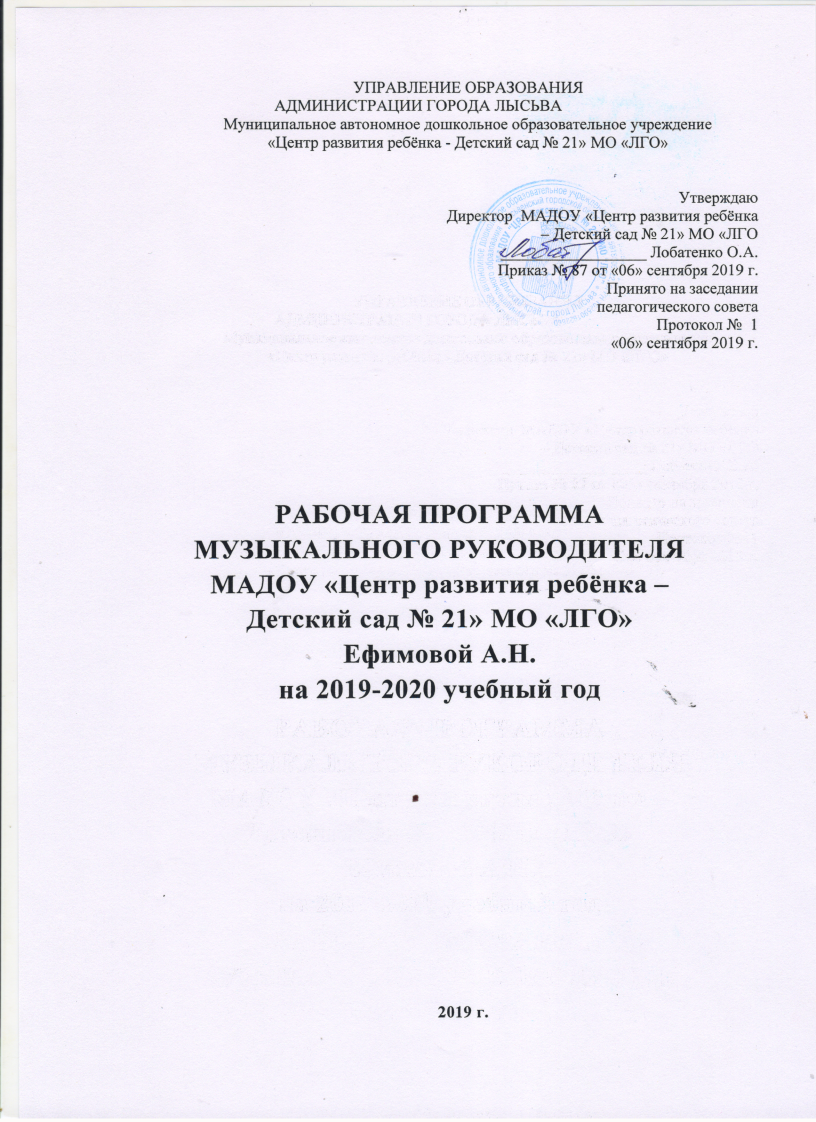 Содержание1.Целевой раздел……………………………………………………………………………………………  31.1 Пояснительная записка………………………………………………………………………………….. 31.2.Цели и задачи……………………………………………………………………………………………   41.3.Принципы и подходы к формированию программы……………………………………………………………………………………………………   41.4. Содержание психолого-педагогической работы образовательной области «Художественно-эстетическое развитие» музыкальная деятельность………………………………………………………………………  51.5.Планируемые результаты освоения детьми программы………………………………………………102. Содержательный раздел…………………………………………………………………………………112.1. Связь с другими образовательными областями………………………………………………………  122.2.План работы с педагогическим коллективом и родителямидошкольников по музыкальному воспитанию……………………………………………………………...132.3.Перспективно-календарный план работы группы раннего возраста………………………………… 142.4.Перспективно-календарный план работы младшей группы…………………………………………..242.5.Перспетивно-календарный план работы средней группы……………………………………………..332.6.Перспективно-календарный план работы старшей группы…………………………………………...422.7.Перспективно-календарный план работы подготовительной группы………………………………...512.8.Формы работы по реализации основных задач по видам музыкальной деятельности………………602.9.Педагогическая диагностика (мониторинг) образовательного процесса область «Художественно-эстетическое развитие» музыкальная деятельность………………………………………………………………………..653.Программно-методическое обеспечение образовательной области «Художественно-эстетическое развитие» музыкальная деятельность………………………………………………………………………………..764.Приложение………………………………………………………………………………………………..791 ЦЕЛЕВОЙ РАЗДЕЛ1.1.   ПОЯСНИТЕЛЬНАЯ ЗАПИСКАРабочая программа по реализации образовательной области «Художественно-эстетическое развитие» музыкальная деятельность,  разработана  в соответствии с основной образовательной программой МАДОУ «ЦРР -  Детский сад № 21» МО «ЛГО»,  сформированной  с учётом УМК основной образовательной программы «От рождения до школы « под редакцией Н.Е.Вераксы,  М.А. Васильевой, с учетом  основных принципов, требований к организации и содержанию различных видов музыкальной деятельности в ДОУ и возрастных особенностей детей.    Так же в соответствии со следующими нормативными документами:	-   Основная образовательная программа дошкольного образования «От рождения до школы» под редакцией Н.Е. Вераксы, Т.С. Комаровой, М.А. Васильевой и др.;Федеральный закон «Об образовании в  Российской Федерации» от 29.12.2012 г. №273 – ФЗ;приказ Министерства образования и науки Российской Федерации от 30 августа 2013 г. № 1014 «Об утверждении Порядка организации и осуществления образовательной деятельности по основным общеобразовательным программам – образовательного стандарта дошкольного образования»Приказ Министерства образования и науки Российской Федерации от 17 октября 2013 г. № 1155 «Об утверждении федерального государственного образовательного стандарта дошкольного образования»Постановление Главного государственного санитарного врача Российской Федерации от 15.05.2013года № 26 «Об утверждении СанПиН 2.4.1.3049 – 13» «Санитарно – эпидемиологические требования к устройству, содержанию и организации режима работы в дошкольных образовательных организациях»;Устав МАДОУ ЦРР «Детский сад №21»;Годовой план работы МАДОУ ЦРР «Детский сад № 21»  на 2019-2020 учебный год.С учётом программы работает 6 групп, 4 из которых комбинированной направленности, 1 компенсирующей направленности.Коррекционная работа с детьми ОВЗ осуществляется в соответствии с АОП и индивидуальными образовательными маршрутами, разработанными на каждого ребёнка.1.2. ЦЕЛИ И ЗАДАЧИ Цель рабочей программы: создание условий для развития музыкально-творческих способностей детей дошкольного возраста средствами музыки, ритмопластики, театрализованной деятельности. Задачи:Приобщение к музыкальному искусству; Развитие предпосылок ценностно-смыслового восприятия и понимания музыкального искусства; Формирование основ музыкальной культуры, ознакомление с элементарными музыкальными понятиями, жанрами; Воспитание эмоциональной отзывчивости при восприятии музыкальных произведений.Развитие музыкальных способностей: поэтического и музыкального слуха, чувства ритма, музыкальной памяти; Формирование песенного, музыкального вкуса. Воспитание интереса к музыкально-художественной деятельности, совершенствование умений в этом виде деятельности. Развитие детского музыкально-художественного творчества, реализация самостоятельной творческой деятельности детей;Удовлетворение потребности в самовыражении.1.3. ПРИНЦИПЫ И ПОХОДЫ К ФОРМИРОВАНИЮ ПРОГРАММЫ• соответствует принципу развивающего образования, целью которого является развитие ребенка;• сочетает принципы научной обоснованности и практической применимости (содержание Программы соответствует основным положениям возрастной психологии и дошкольной педагогики и, как показывает опыт, может быть успешно реализована в массовой практике дошкольного образования);• соответствует критериям полноты, необходимости и достаточности (позволяя решать поставленные цели и задачи при использовании разумного «минимума» материала);• обеспечивает единство воспитательных, развивающих и обучающих целей и задач процесса образования детей дошкольного возраста, в ходе реализации которых формируются такие качества, которые являются ключевыми в развитии дошкольников;• строится с учетом принципа интеграции образовательных областей в соответствии с возрастными возможностями и особенностями детей,спецификой и возможностями образовательных областей;• основывается на комплексно-тематическом принципе построения образовательного процесса;• предусматривает решение программных образовательных задач в совместной деятельности взрослого и детей и самостоятельной деятельности дошкольников не только в рамках непосредственно образовательной деятельности, но и при проведении режимных моментов в соответствии со спецификой дошкольного образования;• предполагает построение образовательного процесса на адекватных возрасту формах работы с детьми. Основной формой работы с дошкольниками и ведущим видом их деятельности является игра;• допускает варьирование образовательного процесса в зависимости от региональных особенностей;• строится с учетом соблюдения преемственности между всеми возрастными дошкольными группами и между детским садом и начальной школой.1.4  СОДЕРЖАНИЕ ПСИХОЛОГО-ПЕДАГОГИЧЕСКОЙ РАБОТЫ  образовательной области «Художественно-эстетическое развитие» музыкальная деятельность  группа раннего  возрастаНа третьем году жизни дети становятся самостоятельнее. Продолжает развиваться предметная деятельность, ситуативно-деловое общение ребенка и взрослого; совершенствуются восприятие, речь, начальные формы произвольного поведения, игры, наглядно-действенное мышление. На третьем году жизни совершенствуются зрительные и слуховые ориентировки, что позволяет детям безошибочно выполнять ряд заданий: осуществлять выбор из 2-3 предметов по форме, величине и цвету; различать мелодии; петь. Совершенствуется слуховое восприятие, прежде всего фонематический слух. К трем годам дети воспринимают все звуки родного языка, но произносят их с большими   искажениями. Музыкальное развитие детей осуществляется в процессе непосредственной образовательной и культурно-досуговой деятельности, а также в повседневной жизни.Цель: Воспитывать интерес к музыке, желание слушать музыку, подпевать, выполнять простейшие танцевальные движения.Задачи:Слушание. Учить детей внимательно слушать спокойные и бодрые песни, музыкальные пьесы разного характера, понимать, о чем (о ком) поется, и эмоционально реагировать на содержание. Учить различать звуки по высоте (высокое и низкое звучание колокольчика, фортепьяно, металлофона).Пение. Вызывать активность детей при подпевании и пении. Развивать умение подпевать фразы в песне (совместно с воспитателем). Постепенно приучать к сольному пению.Музыкально-ритмические движения. Развивать эмоциональность и образность восприятия музыки через движения. Продолжать формировать способность воспринимать и воспроизводить движения, показываемые взрослым (хлопать, притопывать ногой, полуприседать, совершать повороты кистей рук и т. д.). Учить детей начинать движение с началом музыки и заканчивать с ее окончанием; передавать образы (птичка летает, зайка прыгает, мишка косолапый идет). Совершенствовать умение ходить и бегать (на носках, тихо; высоко и низко поднимая ноги; прямым галопом), выполнять плясовые движения в кругу, врассыпную, менять движения с изменением характера музыки или содержания песни.Младшая группаСодержанием музыкального воспитания детей данного возраста является приобщение их к разным видам музыкальной деятельности, формирование интереса к музыке, элементарных музыкальных способностей и освоение некоторых исполнительских навыков. В этот период, прежде всего, формируется восприятие музыки, характеризующееся эмоциональной отзывчивостью на произведения. Маленький ребёнок воспринимает музыкальное произведение в целом. Постепенно он начинает слышать и вычленять выразительную интонацию, изобразительные моменты, затем дифференцирует части произведения. Исполнительская деятельность у детей данного возраста лишь начинает своё становление. Голосовой аппарат ещё не сформирован, голосовая мышца не развита, связки тонкие, короткие. Голос ребёнка на сильный, дыхание слабое, поверхностное. Поэтому репертуар должен отличаться доступностью текста и мелодии. Поскольку малыши обладают непроизвольным вниманием, весь процесс обучения надо организовать так, чтобы он воздействовал на чувства и интересы детей. Дети проявляют эмоциональную отзывчивость на использование игровых приёмов и доступного материала. Приобщение детей к музыке происходит и в сфере музыкальной ритмической деятельности, посредством доступных и интересных упражнений, музыкальных игр, танцев, хороводов, помогающих ребёнку лучше почувствовать и полюбить музыку. Особое внимание на музыкальных занятиях уделяется игре на детских музыкальных инструментах, где дети открывают для себя мир музыкальных звуков и их отношений, различают красоту звучания различных инструментов. Особенностью рабочей программы по музыкальному воспитанию и развитию дошкольников является взаимосвязь различных видов художественной деятельности: речевой, музыкальной, песенной, танцевальной, творческо-игровой.Цель: Воспитывать у детей эмоциональную отзывчивость на музыку. Познакомить с тремя музыкальными жанрами: песней, танцем, маршем. Способствовать развитию музыкальной памяти. Формировать умение узнавать знакомые песни, пьесы; чувствовать характер музыки (веселый, бодрый, спокойный), эмоционально на нее реагировать.Задачи: Слушание: Учить слушать музыкальное произведение до конца, понимать характер музыки, узнавать и определять, сколько частей в произведении. Развивать способность различать звуки по высоте в пределах октавы — септимы, замечать изменение в силе звучания мелодии (громко, тихо). Совершенствовать умение различать звучание музыкальных игрушек, детских музыкальных инструментов (музыкальный молоточек, шарманка, погремушка, барабан, бубен, металлофон и др.).Пение: Способствовать развитию певческих навыков: петь без напряжения в диапазоне ре (ми) — ля (си), в одном темпе со всеми, чисто и ясно произносить слова, передавать характер песни (весело, протяжно, ласково, напевно). Песенное творчество. Учить допевать мелодии колыбельных песен на слог «баю-баю» и веселых мелодий на слог «ля-ля». Формировать навыки сочинительства веселых и грустных мелодий по образцу.Музыкально-ритмические движения: Учить двигаться в соответствии с двухчастной формой музыки и силой ее звучания (громко, тихо); реагировать на начало звучания музыки и ее окончание. Совершенствовать навыки основных движений (ходьба и бег). Учить маршировать вместе со всеми и индивидуально, бегать легко, в умеренном и быстром темпе под музыку. Улучшать качество исполнения танцевальных движений: притопывать попеременно двумя ногами и одной ногой. Развивать умение кружиться в парах, выполнять прямой галоп, двигаться под музыку ритмично и согласно темпу и характеру музыкального произведения, с предметами, игрушками и без них. Способствовать развитию навыков выразительной и эмоциональной передачи игровых и сказочных образов: идет медведь, крадется кошка, бегают мышата, скачет зайка, ходит петушок, клюют зернышки цыплята, летают птички и т. д.Развитие танцевально-игрового творчества: Стимулировать самостоятельное выполнение танцевальных движений под плясовые мелодии. Учить более точно выполнять движения, передающие характер изображаемых животных.Игра на детских музыкальных инструментах: Знакомить детей с некоторыми детскими музыкальными инструментами: дудочкой, металлофоном, колокольчиком, бубном, погремушкой, барабаном, а также их звучанием. Учить дошкольников подыгрывать на детских ударных музыкальных инструментах.Средняя группаДети средней группы уже имеют достаточный музыкальный опыт, благодаря которому начинают активно включаться в разные виды музыкальной деятельности: слушание, пение, музыкально-ритмические движения, игру на музыкальных инструментах и творчество. Занятия являются основной формой обучения. Задания, которые дают детям, более сложные. Они требуют сосредоточенности и осознанности действий, хотя до какой-то степени сохраняется игровой и развлекательный характер обучения. В этом возрасте у ребенка возникают первые эстетические чувства, которые проявляются при восприятии музыки, подпевании, участии в игре или пляске и выражаются в эмоциональном отношении ребенка к тому, что он делает. Поэтому приоритетными задачами являются развитие умения вслушиваться в музыку, запоминать и эмоционально реагировать на нее, связывать движения с музыкой в музыкально-ритмических движениях. Музыкальное развитие детей осуществляется и на занятиях, и в повседневной жизни.Цель: Продолжать развивать у детей интерес к музыке, желание ее слушать, вызывать эмоциональную отзывчивость при восприятии музыкальных произведений. Обогащать музыкальные впечатления, способствовать дальнейшему развитию основ музыкальной культуры.Задачи: Слушание. Формировать навыки культуры слушания музыки (не отвлекаться, дослушивать произведение до конца). Учить чувствовать характер музыки, узнавать знакомые произведения, высказывать свои впечатления о прослушанном. Учить замечать выразительные средства музыкального произведения: тихо, громко, медленно, быстро. Развивать способность различать звуки по высоте (высокий, низкий в пределах сексты, септимы).Пение. Обучать детей выразительному пению, формировать умение петь протяжно, подвижно, согласованно (в пределах ре — си первой окта-вы). Развивать умение брать дыхание между короткими музыкальными фразами. Учить петь мелодию чисто, смягчать концы фраз, четко произносить слова, петь выразительно, передавая характер музыки. Учить петь с инструментальным сопровождением и без него (с помощью воспитателя).Песенное творчество. Учить самостоятельно сочинять мелодию колыбельной песни и отвечать на музыкальные вопросы («Как тебя зовут?», «Что ты хочешь, кошечка?», «Где ты?»). Формировать умение импровизировать мелодии на заданный текст.Музыкально-ритмические движения. Продолжать формировать у детей навык ритмичного движения в соответствии с характером музыки. Учить самостоятельно менять движения в соответствии с двух- и трехчастной формой музыки. Совершенствовать танцевальные движения: прямой галоп, пружинка, кружение по одному и в парах. Учить детей двигаться в парах по кругу в танцах и хороводах, ставить ногу на носок и на пятку, ритмично хлопать в ладоши, выполнять простейшие перестроения (из круга врассыпную и обратно), подскоки. Продолжать совершенствовать навыки основных движений (ходьба: «торжественная», спокойная, «таинственная»; бег: легкий и стремительный).Развитие танцевально-игрового творчества. Способствовать развитию эмоционально-образного исполнения музыкально-игровых упражнений (кружатся листочки, падают снежинки) и сценок, используя мимику и пантомиму (зайка веселый и грустный, хитрая лисичка, сердитый волк и т. д.). Обучать инсценированию песен и постановке небольших музыкальных спектаклей.Игра на детских музыкальных инструментах. Формировать умение подыгрывать простейшие мелодии на деревянных ложках, погремушках, барабане, металлофоне.Старшая  группаВ старшем дошкольном возрасте у детей происходит созревание такого важного качества, как произвольность психических процессов (внимания, памяти, мышления), что является важной предпосылкой для более углубленного музыкального воспитания.Ребенок 5-6лет отличается большой самостоятельностью, стремлением к самовыражению в различных видах художественно-творческой деятельности, у него ярко выражена потребность в общении со сверстниками. К этому возрасту у детей развивается ловкость, точность, координация движений, что в значительной степени расширяет их исполнительские возможности в музыкально-ритмических движениях. Значительно возрастает активность детей, они очень энергичны, подвижны, эмоциональны. У детей шестого года жизни более совершенна речь: расширяется активный и пассивный словарь. Улучшается звукопроизношение, грамматический строй речи, голос становится звонким и сильным. Эти особенности дают возможность дальнейшего развития певческой деятельности, использования более разнообразного и сложного музыкального репертуара. Однако все перечисленные особенности проявляются индивидуально, и в целом дети шестого года жизни ещё требуют бережного и внимательного отношения: они быстро утомляются, устают от монотонности. Эти возрастные особенности необходимо учитывать при планировании и организации музыкальных образовательных ситуаций.Цель: Продолжать развивать интерес и любовь к музыке, музыкальную отзывчивость на нее. Формировать музыкальную культуру на основе знакомства с классической, народной и современной музыкой. Продолжать развивать музыкальные способности детей: звуковысотный, ритмический, тембровый, динамический слух. Способствовать дальнейшему развитию навыков пения, движений под музыку, игры и импровизации мелодий на детских музыкальных инструментах; творческой активности детей.Задачи:Слушание. Учить различать жанры музыкальных произведений (марш, танец, песня). Совершенствовать музыкальную память через узнавание мелодий по отдельным фрагментам произведения (вступление, заключение, музыкальная фраза). Совершенствовать навык различения звуков по высоте в пределах квинты, звучания музыкальных инструментов (клавишно-ударные и струнные: фортепиано, скрипка, виолончель, балалайка).Пение. Формировать певческие навыки, умение петь легким звуком в диапазоне от «ре» первой октавы до «до» второй октавы, брать дыханиеперед началом песни, между музыкальными фразами, произносить отчетливо слова, своевременно начинать и заканчивать песню, эмоциональнопередавать характер мелодии, петь умеренно, громко и тихо. Способствовать развитию навыков сольного пения, с музыкальным сопровождением и без него. Содействовать проявлению самостоятельности и творческому исполнению песен разного характера. Развивать песенный музыкальный вкус. Песенное творчество. Учить импровизировать мелодию на заданный текст. Учить сочинять мелодии различного характера: ласковую колыбельную, задорный или бодрый марш, плавный вальс, веселую плясовую.Музыкально-ритмические движения. Развивать чувство ритма, умение передавать через движения характер музыки, ее эмоционально-образное содержание. Учить свободно ориентироваться в пространстве, выполнять простейшие перестроения, самостоятельно переходить от умеренного к быстрому или медленному темпу, менять движения в соответствии с музыкальными фразами. Способствовать формированию навыков исполнения танцевальных движений (поочередное выбрасывание ног вперед в прыжке; приставной шаг с приседанием, с продвижением вперед, кружение; приседание с выставлением ноги вперед). Познакомить с русским хороводом, пляской, а также с танцами других народов. Продолжать развивать навыки инсценирования песен; учить изображать сказочных животных и птиц (лошадка, коза, лиса, медведь, заяц, журавль, ворон и т. д.) в разных игровых ситуациях. Музыкально-игровое и танцевальное творчество. Развивать танцевальное творчество; учить придумывать движения к пляскам, танцам, составлять композицию танца, проявляя самостоятельность в творчестве. Учить самостоятельно придумывать движения, отражающие содержание песни. Побуждать к инсценированию содержания песен, хороводов. Игра на детских музыкальных инструментах: Учить детей исполнять простейшие мелодии на детских музыкальных инструментах; знакомые песенки индивидуально и небольшими группами, соблюдая при этом общую динамику и темп. Развивать творчество детей, побуждать их к активным самостоятельным действиям.Подготовительная  к школе группаВозраст 6-7 лет - это середина детства. Подвижные энергичные дети активны во всех видах музыкально-художественной деятельности. В этот период у них качественно меняются психофизиологические возможности:  голос становится звонким, движения - ещё более координированными, увеличивается объём внимания и памяти, совершенствуется речь. У детей возрастает произвольность поведения, формируется осознанный интерес к музыке, значительно расширяется музыкальный кругозор. Новые качества позволяют реализовывать более сложные задачи музыкального развития детей. В этом возрасте у детей появляется интерес к музыкальной грамоте, более ярким становится стремление выразительно исполнить песню, танец, проявить творчество; желание высказать свое мнение об услышанном. Непосредственно-образовательная деятельность является основной формой обучения. Задания, которые дают детям подготовительной группы, требуют сосредоточенности и осознанности действий, хотя до какой-то степени сохраняется игровой и развлекательный характер обучения.Цель: Продолжать приобщать детей к музыкальной культуре, воспитывать художественный вкус. Продолжать обогащать музыкальные впечатления детей, вызывать яркий эмоциональный отклик при восприятии музыки разного характера. Совершенствовать звуковысотный, ритмический, тембровый и динамический слух. Способствовать дальнейшему формированию певческого голоса, развитию навыков движения под музыку. Обучать игре на детских музыкальных инструментах. Знакомить с элементарными музыкальными понятиями.Задачи: Слушание. Продолжать развивать навыки восприятия звуков по высоте в пределах квинты — терции; обогащать впечатления детей и формировать музыкальный вкус, развивать музыкальную память. Способствовать развитию мышления, фантазии, памяти, слуха. Знакомить с элементарными музыкальными понятиями (темп, ритм); жанрами (опера, концерт, симфонический концерт), творчеством композиторов и музыкантов. Познакомить детей с мелодией Государственного гимна Российской Федерации.Пение. Совершенствовать певческий голос и вокально-слуховую координацию. Закреплять практические навыки выразительного исполнения песен в пределах от до первой октавы до ре второй октавы; учить брать дыхание и удерживать его до конца фразы; обращать внимание на артикуляцию (дикцию). Закреплять умение петь самостоятельно, индивидуально и коллективно, с музыкальным сопровождением и без него.Песенное творчество. Учить самостоятельно придумывать мелодии, используя в качестве образца русские народные песни; самостоятельноимпровизировать мелодии на заданную тему по образцу и без него, используя для этого знакомые песни, музыкальные пьесы и танцы.Музыкально-ритмические движения. Способствовать дальнейшему развитию навыков танцевальных движений, умения выразительно и ритмично двигаться в соответствии с разнообразным характером музыки, передавая в танце эмоционально-образное содержание. Знакомить с национальными плясками (русские, белорусские, украинские и т. д.). Развивать танцевально-игровое творчество; формировать навыки художественного исполнения различных образов при инсценировании песен, театральных постановок.Музыкально-игровое и танцевальное творчество. Способствовать развитию творческой активности детей в доступных видах музыкальной исполнительской деятельности (игра в оркестре, пение, танцевальные движения и т. п.). Учить детей импровизировать под музыку соответствующего характера (лыжник, конькобежец, наездник, рыбак; лукавый котик и сердитый козлик и т. п.). Учить придумывать движения, отражающие содержание песни; выразительно действовать с воображаемыми предметами. Учить самостоятельно искать способ передачи в движениях музыкальных образов. Формировать музыкальные способности; содействовать проявлению активности и самостоятельности.Игра на детских музыкальных инструментах. Знакомить с музыкальными произведениями в исполнении различных инструментов и в оркестровой обработке. Учить играть на металлофоне, свирели, ударных и электронных музыкальных инструментах, русских народных музыкальных инструментах: трещотках, погремушках, треугольниках; исполнять музыкальные произведения в оркестре и в ансамбле.1.5  Планируемые результаты освоения детьми программы2 СОДЕРЖАТЕЛЬНЫЙ РАЗДЕЛРабочая программа по музыкальной деятельности, опираясь на вариативную комплексную программу, предполагает проведение музыкальной непосредственно образовательной деятельности (НОД) 2 раза в неделю в каждой возрастной группе соответствиями с требованиями Сан Пина 2.4.1.3049 – 13.УЧЕБНЫЙ ПЛАН2.1. Связь с другими образовательными областями2.2.  ПЛАН РАБОТЫ С ПЕДАГОГИЧЕСКИМ  КОЛЛЕКТИВОМ И РОДИТЕЛЯМИ ДОШКОЛЬНИКОВ  ПО  МУЗЫКАЛЬНОЙ ДЕЯТЕЛЬНОСТИ2.3.    ПЕРСПЕКТИВНО – КАЛЕНДАРНЫЙ ПЛАН  ГРУППА РАННЕГО ВОЗРАСТАСЕНТЯБРЬ                                                                                  Адаптационный период сентябрь -  октябрьОктябрьНОЯБРЬДЕКАБРЬЯНВАРЬФЕВРАЛЬМАРТАПРЕЛЬМАЙ2.4.    ПЕРСПЕКТИВНО - КАЛЕНДАРНЫЙ ПЛАН МЛАДШАЯ ГРУППАСЕНТЯБРЬОКТЯБРЬНОЯБРЬДЕКАБРЬЯНВАРЬФЕВРАЛЬМАРТАПРЕЛЬМАЙ2.5.  ПЕРСПЕКТИВНО - КАЛЕНДАРНЫЙ ПЛАН СРЕДНЯЯ ГРУППАСЕНТЯБРЬОКТЯБРЬНОЯБРЬДЕКАБРЬЯНВАРЬФЕВРАЛЬМАРТАПРЕЛЬ МАЙ2.6. ПЕРСПЕКТИВНО - КАЛЕНДАРНЫЙ ПЛАН СТАРШАЯ ГРУППАСЕНТЯБРЬОКТЯБРЬНОЯБРЬДЕКАБРЬЯНВАРЬФЕВРАЛЬМАРТАПРЕЛЬМАЙ2.7.    ПЕРСПЕКТИВНО - КАЛЕНДАРНЫЙ ПЛАН ПОДГОТОВИТЕЛЬНАЯ К ШКОЛЕ ГРУППАСЕНТЯБРЬОКТЯБРЬНОЯБРЬДЕКАБРЬЯНВАРЬФЕВРАЛЬМАРТАПРЕЛЬМАЙ2.8. ФОРМЫ РАБОТЫ ПО РЕАЛИЗАЦИИ ОСНОВНЫХ ЗАДАЧ ПО ВИДАМ МУЗЫКАЛЬНОЙ ДЕЯТЕЛЬНОСТИ С УЧЕТОМ ВОЗРАСТНЫХ ОСОБЕННОСТЕЙ ДЕТЕЙРаздел «СЛУШАНИЕ»Раздел «ПЕНИЕ»Раздел «МУЗЫКАЛЬНО-РИТМИЧЕСКИЕ ДВИЖЕНИЯ»Раздел «ИГРА НА ДЕТСКИХ МУЗЫКАЛЬНЫХ ИНСТРУМЕНТАХ»Раздел «ТВОРЧЕСТВО»( Песенное, музыкально-игровое, танцевальное. Импровизация на детских музыкальных инструментах)2.9.   Педагогическая диагностика (мониторинг )образовательного процесса область «Художественно-эстетическое развитие» МУЗЫКАЛЬНАЯ ДЕЯТЕЛЬНОСТЬМузыкальность – комплекс способностей, развиваемых на основе врожденных задатков в музыкальной деятельности, необходимых для успешного ее осуществления. Цель: изучить особенности проявления у детей музыкальных способностей и начала музыкальной культуры в процессе проведения групповой и индивидуальной работы  в  одной из возрастных групп детского сада.Форма проведения: Групповая и индивидуальнаяСроки проведения: Октябрь, апрель. Оценка уровня развития: Высокий уровень - ребенок самостоятельно справляется с заданием;Средний уровень - справляется с заданием при поддержке взрослого; Низкий уровень - ребенок не справляется с заданием.Группа раннего возраста.  Группа младшего возраста.                                                                                         СРЕДНЯЯ ГРУППА №1.Схема обследования музыкального развития детей старшей группы Схема обследования музыкального развития детей подготовительной группы3.   программно - методического обеспечение образовательной области «Художественно-эстетическое развитие» Музыкальная деятельность Приложение № 1ЦИКЛОГРАММА КОМПЛЕКСНО-ТЕМАТИЧЕСКОГО ПЛАНА 1 группа раннего возраста2 группа раннего возрастаМладшая группаСредняя группаСтаршая группаПодготовительная к школе группа -узнавать знакомые мелодии;-вместе с педагогом подпевать музыкальные фразы;-двигаться в соответствии с характером музыки;-выполнять простейшие движения;-различать и называть музыкальные инструменты: погремушка, колокольчик-различать высоту звуков(высокий - низкий);-узнавать знакомые мелодии;-вместе с педагогом подпевать музыкальные фразы;-двигаться в соответствии с характером музыки, начинать движения одновременно с музыкой; -выполнять простейшие движения;-различать и называть музыкальные инструменты: погремушка, бубен, колокольчик.-слушать музыкальные произведения до конца, узнавать знакомые песни;- различать звуки по высоте (октава);- замечать динамические изменения (громко - тихо);- петь,  не отставая друг от друга;- выполнять танцевальные движения в парах;- двигаться под музыку с предметом. - слушать музыкальное произведение, чувствовать его характер;- узнавать песни, мелодии;- различать звуки по высоте (секста-септима);- петь протяжно, четко поизносить слова;- выполнять движения в соответствии с характером музыки»- инсценировать (вместе с педагогом) песни, хороводы;- играть на металлофоне простейшие мелодии на 1 звуке.- различать жанры в музыке (песня, танец, марш);- звучание музыкальных инструментов (фортепиано, скрипка);- узнавать произведения по фрагменту;- петь без напряжения, легким звуком, отчетливо произносить слова,  петь с аккомпанементом;- ритмично двигаться в соответствии с характером музыки;- самостоятельно менять движения в соответствии с 3-х частной формой  произведения; - самостоятельно инсценировать содержание песен, хороводов, действовать,  не подражая друг другу;- играть мелодии на металлофоне по одному и в группе. - узнавать гимн РФ;- определять музыкальный жанр произведения;- различать части произведения;- определять настроение, характер музыкального произведения;слышать в музыке изобразительные моменты;- воспроизводить и чисто петь несложные песни в удобном диапазоне;- сохранять правильное положение корпуса при пении (певческая посадка);- выразительно двигаться в соответствии с характером музыки, образа;- передавать несложный ритмический рисунок;- выполнять танцевальные движения качественно;- инсценировать игровые песни;- исполнять сольно и в оркестре простые песни и мелодии. ГруппаВозрастДлительность занятия(минут)Количество занятий Количество занятий Количество занятий Количество НОДКоличество НОДГруппаВозрастДлительность занятия(минут)неделямесяцгодРазвлеченийПраздников группа раннего возрастас 1,5 до 3 лет1028721 раз вмесяц   2  раза в годМладшаяС 3 до 4 лет1528721 раз в месяц3 раза в годСредняя №1 с 4  до 5 лет2028721 раз в месяц3 раза в годСредняя №2с  4 до 5 лет2028721 раз в месяц3 раза в годСтаршаяс 5 до 6лет2528721 раз в месяц4 раза в годПодготовительная к школе группас 6 до 7 лет3028721 раз в месяц5 раз в годСоциально-коммуникативное развитие».формирование представлений о музыкальной культуре и музыкальном искусстве; развитие игровой деятельности; формирование гендерной, семейной, гражданской  принадлежности, патриотических чувств, чувства принадлежности к мировому сообществу, «Познавательное развитие»  расширение кругозора детей в области о музыки; формирование целостной картины мира в сфере музыкального искусства, творчества; формирование представлений о социокультурных ценностях нашего народа, об отечественных традициях и праздниках, о планете Земля как общем доме людей, об особенностях ее природы, многообразии стран и народов мира«Речевое развитие»развитие свободного общения о музыке со взрослыми и детьми; развитие всех  компонентов устной речи в музыкальной деятельности; практическое  овладение воспитанниками нормами речи.«Художественно-эстетическое развитие».развитие детского творчества, приобщение к различным видам искусства,  использование художественных произведений для обогащения содержания музыкальной деятельности, закрепления результатов восприятия музыки.  Формирование интереса к эстетической стороне окружающей действительности;  развитие детского творчества.«Физическое развитие»сохранение и укрепление физического и психического здоровья детей,  формирование представлений о здоровом образе жизни, релаксация; развитие физических качеств для  осуществления  музыкально – ритмической  деятельности, использование музыкальных произведений в качестве музыкального  сопровождения различных видов детской деятельности и двигательной активностиМесяцМетодическая работа и взаимодействие с педагогамиРабота с родителямиСентябрьПознакомить воспитателей с задачами на  учебный год.Беседа: «Музыка в жизни ребёнка» Папка-передвижка: «Что такое музыкальность»Беседа: «Родителям о музыкальном воспитании дошкольников» ОктябрьКонсультация «Музыкальная предметно-развивающая среда ДОУ».Инд. консультации «Подготовка к празднику осени – организационные моменты» Консультация: «Развитие творческих способностей старших дошкольников»Папка-передвижка: «Пальчиковые игры»Папка-передвижка: «Музыкальные инструменты своими руками»НоябрьКонсультация «Роль воспитателя на музыкальных занятиях»Инд. консультации «Музыкальное развитие детей раннего и младшего возраста»Консультация: «Музыкотерапия»Папка – передвижка: «Природа в музыке. Музыка в природе» Папка-передвижка: «Этот удивительный ритм»Папка-передвижка: «Как научить ребенка петь?»ДекабрьКонсультация «Построение и проведение праздничных утренников для детей раннего и младшего возраста»Репетиции с воспитателями по подготовке к праздникам.Общая консультация:  «Участие детей и родителей в утреннике»Консультации - беседы по подготовке к новогодним утренникам.Папка-передвижка: «Расскажите ребенку о празднике Новый год»ЯнварьИндивидуальная работа по разучиванию программного материала.Общая лекция:  «Как подарить детям праздник?» Беседа:  «Музыка в детском саду» Консультация: «Учимся слушать классическую музыку»Папка-передвижка: «Дети  и музыка»Папка-передвижка: «Классическая музыка для детей»ФевральПодготовить перечень репертуара для свободного прослушивания. Репетиции с воспитателями по подготовке к праздникам. Папка-передвижка: «Пойте на здоровье»Папка – передвижка: «Музыка и мир»  Папка – передвижка: «Развитие чистого интонирования в пении дошкольников 6 – 7 лет – залог успешного выразительного хорового пения в школе »Консультация: «Домашний оркестр»МартРепетиции с воспитателями по подготовке к праздникам.Папка-передвижка: «О семейном пении»Беседы с родителями  о музыкальных способностях детей.Папка – передвижка:  «Музыка – как средство развития ребёнка» Беседа: «Здоровье сберегающие технологии на музыкальных занятиях» Консультация:  «Влияние музыки на психику ребёнка» АпрельПодготовить рекомендации по содержанию музыкальных уголков к концу года в соответствии с возрастом.Беседы   о любимых занятиях детей дома.Папка-передвижка: «Влияние музыки на психику ребенка»Беседа:  «Музыка в детском саду»Консультация: «Развитие певческих навыков у детей старшего дошкольного возраста» Папка – передвижка: «По дороге в детский сад» МайВыступление на педсовете о проделанной работеПапка-передвижка: «Как научить ребенка слушать музыку?»Выступление детей на общем родительском собрании.Консультация: «Влияние музыки на психику ребёнка» Беседа: «Народные музыкальные традиции в дошкольном воспитании»  Папка – передвижка: «Музыкальная природа» Ежемесячно Проводить инд. работу с ведущими утренников и развлечений. Проводить консультации по содержанию и проведению музыкальных занятий, организовать совместную деятельность ребенка и взрослого.Дни открытых дверей по годовому плану детского сада. Индивидуальные консультации по музыкальному развитию ребенка.Форма организации музыкальной деятельностиПрограммные задачиРепертуарМузыкальные занятияСлушание музыки• Восприятие музыкальных произведенийУчить слушать веселую и грустную музыку. «Колыбельная»  муз. С. Разоренова, «Дождик» рус.нар. песня в обр. Т. Попатенко, «Осенняя песенка» муз. Ан. Александрова, сл. Н. ФренкельПение• Усвоение песенных навыковСпособствовать приобщению к пению, подпеванию повторяющихся фраз. «Спи, мой мишка»  муз. Е. Тиличеевой, сл. Ю. Островского, «Ладушки» р.н.п. обр. Римского-Корсакова.Музыкально-ритмические движения:•	Упражнения•	Пляски•	ИгрыУчить бодро ходить стайкой, легко бегать, начинать и заканчивать движения с музыкой. Развивать двигательную активность.«Марш» муз. Е. Тиличеевой, «Ходим - бегаем» муз. Е. Тиличеевой, сл. Н. Френкель, «Солнышко и дождик» муз. М. Раухвергера, Б. Антюфеева, сл. А. БартоПраздники и развлеченияАдаптацияАдаптацияФорма организации музыкальной деятельностиПрограммные задачиРепертуарМузыкальные занятияСлушание музыки• Восприятие музыкальных произведенийУчить слушать и различать разные мелодии (колыбельную, марш, плясовую); различать тихое и громкое звучание; узнавать в музыке звуки дождя; ритмично стучать пальчиком«Баю-баю» муз. М. Красева, сл. М. Парной, «Марш», «Дождик»  музыка  М. Раухвергера, «Веселая песенка»  муз. А. ФилиппенкоПениеВызывать эмоциональную отзывчивость на песни разного характера.Побуждать подпевать окончания фраз. Учить слушать и узнавать знакомые песни«Дождик» муз. Г. Лобачевой, «Осенняя песня» муз. Т. Миранджи, «Петушок» р.н. песня в обр. М. Красева, «Погремушки» муз. А. Лазаренко или по выбору муз. руководителяМузыкально-ритмические движения:•Упражнения•Танцы
• ИгрыУчить навыкам ходьбы, легкого бега; подражать движениям мишки, зайчика, взрослых; легко кружиться, как листочки; свободно двигаться под музыку по всему залу; танцевать с предметами.Развивать навыки подвижности и ловкости в беге, прыжках и других формах движений. Учить игровой деятельности (прятаться от взрослых, закрывая ладошками лицо)«Зайчики»,  «Мишки»  муз. Т. Ломовой, «Листочки кружатся» р.н.м., «Тихо - громко» муз. Е. Тиличеевой, сл. Ю. Островского,  «Танец с листочками» муз. С. Майкапара,  «Игра в прятки»  р.н.м.  в обр. Р. РустамоваПраздники и развлеченияРазвивать эмоциональную отзывчивость малышей. Формировать элементарные представления об осени.Праздник «Осень» Развлечение «Осень»Форма организации музыкальной деятельностиПрограммные задачиРепертуарМузыкальные занятияСлушание музыки• Восприятие музыкальных произведенийУчить воспринимать мелодии спокойного,  веселого характера; отзываться на музыку движениями рук, ног, хлопками, притопами, покачиваниями«Мишка»,  «Птички» муз. Г. Фрида, «Зайчик» муз. Е. Тиличеевой, «Погремушки» муз. А. ФилиппенкоПениеСпособствовать приобщению к пению, подпеванию взрослым, сопровождению пения выразительными движениями.  Учить узнавать знакомые песни«Заплясали наши ножки»  муз. Н. Лукониной, «Праздник» муз. Т.Ломовой, сл. Л. Мироновой,  «Где же наши ручки?»  муз.и сл. Т. ЛомовойМузыкально-ритмические движения:• Упражнения• Пляски• ИгрыУчить активно двигаться под музыку разного характера(бодро шагать, легко бегать); выполнять мягкую пружинку, покачивания; танцевать в паре, не терять партнера, выполнять танцевальные движения по показу, вместе.Развивать активность, умение реагировать на музыку сменой движений«Ходьба» муз. Э. Парлова, «Устали наши ножки» муз. Т. Ломовой, сл. Е. Соковниной,  «Пружинка» р.н.м.  в обр.  Т. Ломовой,   «Парная пляска» р.н.м. в обр. Е. Тиличеевой, «Мышки и кот» - музыкальная подвижная игра в сопровождении пьесы «Полька» муз. К. Лоншан - ДрушкевичовойПраздники и развлеченияРазвивать эмоциональную отзывчивость малышей. Доставлять радость от просмотра кукольного спектакля. Воспитывать интерес к кукольным  спектаклям; сочувствие героям; слушательскую (зрительскую) активность и культуруКук. театр «Колобок» -2 гр. р. в. № 1 и 2Праздник «Осень» - 2 гр. р. в. № 3Форма организации музыкальной деятельностиПрограммные задачиРепертуарМузыкальные занятияСлушание музыки• Восприятие музыкальных произведенийУчить слушать песни и понимать их содержание, инструментальную музыку различного характера;  узнавать знакомые музыкальные произведения, эмоционально откликаться на их характер, настроение«У ребяток ручки хлопают» муз. Е. Тиличеевой, сл. Ю. Островского, «Фонарики» муз.и сл. А. Матлиной  в обр. Р. Рустамова, «Вальс снежинок» муз. Т. ЛомовойПениеЗакреплять умения допевать за взрослыми повторяющиеся фразы в песне; 	начинать петь после вступления при поддержке взрослого.Учить петь без крика в умеренном темпе, спокойно. Расширять певческий диапазон«Вот как мы попляшем»,  «Заплясали наши ножки» муз. Н. Лукониной, «Дед Мороз» муз. А. Филиппенко, сл. Т. Волгиной и другие к празднику новый год.Музыкально-ритмическиедвижения:• Упражнения• Пляски• ИгрыУчить передавать в движении бодрый, спокойный характер музыки; выполнять движения с предметами; держаться в парах, не терять партнера; менять движения со сменой музыки с помощью взрослых; ритмично хлопать, топать, мягко пружинить.Вызвать интерес к музыкальной игре, эмоциональный отклик на музыкально-игровую деятельность«Поезд» муз. Н. Метлова, «Пружинка» - вращения в парах муз. М. Раухвергера, «Упражнения со снежками», «Зайцы», «Лисички» муз. Г. Финаровского, «Танец зверей» муз. В. Курочкина, «Танец снежинок» муз. Т. Ломовой, «Парная пляска» муз. М. Раухвергера, «Игра с колокольчиками» муз. П. И. Чайковского, «Веселые прятки», «Зайчики и лисички» муз. Г. Финаровского, сл. В. АнтоновойПраздники и развлеченияДоставлять радость от участия в праздничном концерте. Учить правилам поведения в праздничной обстановкеПраздник «Новый год»Кук. театр «Козлик Бубенчик и его друзья» - 2 гр. р. в. № 3Форма организации музыкальной деятельностиПрограммные задачиРепертуарМузыкальные занятияСлушание музыкиУчить слушать песни и понимать их содержание, инструментальную музыку различного характера;определять веселую и грустную музыку.Воспитывать эмоциональный отклик на музыкуразного характера. Способствовать накапливанию багажа любимых музыкальных произведений«Марш» муз. Т. Ломовой, «Марш» муз. Е. Тиличеевой, «Зима» муз. В. Карасевой, сл. Н. Френкель, «Прилетела птичка» муз. Е. Тиличеевой, сл. Ю. ОстровскогоПениеЗакреплять умения подпевать повторяющиеся фразы в песне, узнавать знакомые песни. Учить  вступать при поддержке взрослых; петь без крика в умеренном темпе. Расширять певческий диапазон«Да-да-да» муз. Е. Тиличеевой, сл. Ю. Островского, «Спи, мой мишка» муз. Е. Тиличеевой, сл. Ю. Островского, «Праздник» муз. Т. Ломовой, сл. Л. МироновойМузыкально-ритмические движения:•Упражнения•  Пляски•  ИгрыУчить передавать в движении бодрый и спокойный характер музыки; выполнять движения с предметами; начинать и заканчивать движения с музыкой; держаться в парах; приучать двигаться в парах по всему залу;  менять движения с помощью взрослых; легко, ритмично притоптывать, кружиться, мягко выполнять пружинку; образно показывать движения животных. Развивать чувство ритма, подвижность, активность, координацию движений,  интерес к музыкально-подвижной игре«Топ-топ» р.н. м., «Бодрый шаг» муз. В. Герчик, «Машина» муз. М. Раухвергера, «Упражнения со снежками» р.н.м., «Перетопы» р.н.м.; «Парный танец» р.н.м. в обр. Е. Тиличеевой, «Мышки и кот» - муз.подвижная игра в сопровождении пьесы «Полька» муз. К. Лоншан-Друшкевичовой, «Птичка и птенчики»  муз. Е. ТиличеевойПраздники и развлеченияДоставлять радость от встречи с бодрой, задорной музыкой, веселой песней, занимательной пляской, подвижной игрой.Развлечение «Игры-забавы»Форма организации музыкальной деятельностиПрограммные задачиРепертуарМузыкальные занятияСлушание музыкиУчить слушать песни и понимать их содержание,инструментальную музыку различного характера; определять веселый и грустный характер музыки. Воспитывать эмоциональный отклик на музыку разного характера.Способствовать накапливанию багажа любимых музыкальных произведений«Праздник», «Зима проходит» муз. Н. Метлова, сл. М. Клоковой, «Петрушка и мишка» муз. В. Карасевой, сл. Н. Френкель, «Маму поздравляют малыши» муз. Т. Попатенко, сл. Л. МироновойПениеУчить вступать при поддержке взрослых;  петь без крика в умеренном темпе. Закреплять умение подпевать повторяющиеся фразы; узнавать знакомые песни. Расширять певческий диапазон«Бабушке» муз. 3. Качаева, «Солнышко» муз. Н. Лукониной, «Мамочка» муз. Е. Тиличеевой и другие по выбору муз. руководителяМузыкально-ритмические движения:•Упражнения•Пляски•ИгрыУчить передавать в движении бодрый и спокойный характер музыки; выполнять движения с предметами; начинать и заканчивать движения с музыкой;  держаться в парах, двигаться по всему залу; менять движения с помощью взрослых; легко и ритмично притоптывать, кружиться, мягко выполнять пружинку; образно показывать движения животных. Развивать чувство ритма, координацию движений, подвижность, активность. Прививать интерес к музыкально-дидактической игре  «Паровоз» муз. 3. Компанейца, «Сапожки» р.н.м. в обр. Т. Ломовой, «Тихо - громко» муз. Е. Тиличеевой, сл. Ю. Островского, «Упражнения с цветами» муз. Е. Макшанцевой, «Парная пляска» украинская народная мелодия в обр. Р. Леденева, «Кот и мыши», «Птица и птенчики» муз. Е. Тиличеевой и другие по выбору муз. руководителяПраздники и развлеченияФормировать элементарные представления о зиме, расширять знания. Учимся доставлять радость от встречи с бодрой, задорной музыкой, веселой песней, занимательной пляской, подвижной игрой. Праздник «Зима» Развлечение «Солнышко-ведрышко» Форма организации музыкальной деятельностиПрограммные задачиРепертуарМузыкальные занятияСлушание музыки• Восприятие музыкальных произведенийУчить слушать не только контрастные произведения, но и пьесы изобразительного характера; узнавать знакомые музыкальные произведения; различать низкое и высокое звучание. Способствовать накапливанию музыкальных впечатлений«Колокольчик», «Веселая песенка» муз. Г. Левкодимова, сл. И. Черницкой, по выбору муз.руководителяПение• Усвоение певческих навыковФормировать навыки основных певческих интонаций. Учить не только подпевать, но и петь несложные песни с короткими фразами естественным голосом, без крика начинать пение вместе с взрослыми«Собачка Жучка» муз. Н. Кукловской, сл. Н. Федорченко, «Веселая песенка» муз. Г. Левкодимова, сл. И. Черницкой, «Солнышко» муз. Н. Лукониной и др. по выбору муз. рук.Музыкально-ритмические движения:•	Упражнения•	Пляски•	ИгрыУчить бодро ходить под марш, легко бегать в одном направлении стайкой; легко прыгать на двух ногах; навыкам освоения простых танцевальных движений; держаться своей пары; менять движения в пляске со сменой музыки; различать контрастную музыку; свободно двигаться по залу парами. Развивать умения передавать в играх образы  персонажей (зайцы, медведь), различать громкое и тихое звучание«Прогулка и пляска» муз. М. Раухвергера, «Марш и бег» муз. Е. Тиличеевой, «Ноги и ножки» муз. А. Филиппенко, «Покружись и поклонись» муз. В. Герчик, «Зайцы и медведь» муз. Т. Попатенко, «Игра с бубном» муз. Г. ФридаПраздники и развлеченияРазвивать эстетические чувства. Воспитывать любовь к мамам, бабушкам.Праздник «Мамин праздник»Развлечение «Зайчата в лесу»Форма организации музыкальной деятельностиПрограммные задачиРепертуарМузыкальные занятияСлушание музыки• Восприятие музыкальных произведенийУчить слушать не только контрастные произведения, но и пьесы изобразительного характера; 	узнавать знакомые музыкальные произведения; различать низкое и высокое звучание. Способствовать накапливанию музыкальных впечатлений.«Самолет» муз. Е. Тиличеевой, сл. Н. Найденовой, «Собачка» муз. Н. Кукловской, сл. Н. Федорченко, «Кошка» муз. Ан. Александрова, сл. Н. Френкель, «Апрель» муз. П. И. ЧайковскогоПение• Усвоение песенных навыковФормировать навыки основных певческих интонаций. Учить не только подпевать, но и петь несложные песни с короткими фразами; петь естественным голосом, без крика; начинать пение вместе с взрослыми«Собачка Жучка» муз. Н. Кукловской, сл. Н. Федорченко, «Гармошка» муз. Тиличеевой, сл. М. Долинова; «Лошадка Зорька» муз. Т. Ломовой, сл. М. ИвенсенМузыкально-ритмические движения:•  Упражнения•  Пляски•  ИгрыУчить бодро ходить под марш, легко бегать в одном направлении стайкой; легко прыгать на двух ногах. Продолжать работу над освоением простых танцевальных движений.  Учить менять движения в пляске со сменой музыки; различать контрастную музыку; свободно двигаться по залу парами. Развивать умения передавать в играх образы персонажей, различать громкое и тихое звучание«Ритмические хлопки»,  «Воротики» р.н.м. в обр. Р. Рустамова; «Маленький хоровод»   р.н.м. в обр. М. Раухвергера;   «Кошка и котята», «Прятки с платочками» р.н.м. в обр. Р. РустамоваПраздники и развлеченияРазвивать эстетические чувства, приобщая детей к произведениям фольклора, музыкального народного творчества Развлечение «Праздник народной игрушки»Праздник «Весна» Форма организации музыкальной деятельностиПрограммные задачиРепертуарМузыкальные занятияСлушание музыкиУчить слушать пьесы и песни изобразительного характера; узнавать знакомые произведения; различать высокое и низкое звучание;  накапливать музыкальный багаж«Барабан» муз. Д. Б. Кабалевского, «Барабан» муз. Г. Фрида, «Зарядка» муз. Е. Тиличеевой, сл. Л. Мироновой, «Серый зайка умывается» муз. М. КрасеваПение:приговорки, народные песниПродолжать формировать навыки воспроизведения основных мелодий, певческих интонаций. Учить не только подпевать, но и петь простые мелодии, петь без крика, слушать пение взрослых«Серенькая кошечка» муз. В. Витлина, ел. Н. Найденовой, «Солнышко» муз. Т. Попатенко, сл. Н. Найденовой, и по выбору муз.руководителяМузыкально-ритмические движения•Упражнения
•Пляски•ИгрыУчить ходить бодро в одном направлении; владеть предметами (шары, цветы, платочки);образовывать и держать круг; менять движения в пляске со сменой частей; танцевать с предметами;держать и не терять пару. Доставлять радость в игровой деятельности.
Развивать ловкость, подвижность«Упражнение с цветами», «Зашагали ножки», муз. М. Раухвергера, «Хоровод» р.н.м. в обр. М. Раухвергера, «Вальс» муз. Т. Ломовой,  «Хоровод» р.н.м. в обр. М. Раухвергера,  «Солнышко и дождик» муз. М. Раухвергера, «Игра с погремушками»  муз. И. КишкоПраздники и развлечения   Формировать элементарные представления о лете, сезонные изменения в природе. Учимся доставлять радость от встречи с задорной музыкой, веселой песней, подвижной игрой.Праздник «Лето»Форма организации музыкальной деятельностиПрограммные задачиРепертуарМузыкальные занятияСлушание музыкиВосприятие музыкальных произведенийРазвивать у детей муз. отзывчивость. Учить различать разное настроение музыки (грустное, веселое). Знакомить с жанрами в музыке.«Весело - грустно» Л. Бетховена, «Грустный дождик» Д. Кабалевского, «Листопад»  Т. Попатенко,  «Осенью» С. Майкапара.Развитие голоса и слухаУчить различать динамику (тихое и громкое звучание)«Петушок» р.н.п., «Колыбельная»  М. Раухвергера, «Люлю-бай» р.н.п.ПениеУсвоение песенных навыковУчить петь естественным голосом, без выкриков, прислушиваться к пению других детей. Правильно передавать мелодию, формировать навыки коллективного пения«Осенняя песенка»  муз. А. Александрова, сл. Н. Френкель,  «Осенью» укр.н.м. обр. Н. Метлова, сл. Н. Плакиды и другие по выбору муз. руководителяПесенное и танцевально-игровое  творчествоРазвивать творческие способности«Петух и кукушечка»  муз. М. Лазарева сл. Л. Дымовой, «Медвежата» М. КрасеваМузыкально-ритмические движения:УпражненияУпражнять детей в бодрой ходьбе, легком беге, мягких прыжках и приседаниях.  (пружинка, притопы)Марш» М. Журбина,  «Марш и бег» А. Александрова, «Топотушки» М. РаухвергераПляскиУчить образовывать и держать круг. Различать контрастную двух частную форму, менять движения с помощью взрослых.«Мы на луг ходили» р .н. хоровод,  «Танец с листочками» музыка по выбору муз. руководителяИгрыВоспитывать коммуникативные качества у детей. Доставлять радость от игры. «Солнышко и дождик»  муз. М. Раухвергера, сл. А. Барто; «Петушки и курочки» р.н.и.; «Птички и собачка» р.н.и.Самостоятельная музыкальная деятельностьРазвивать звуковысотный слух.  Использовать попевки вне занятийМ/Д игра «Птички и птенчики» , знакомые попевки.Праздники и развлеченияВоспитывать эстетический вкус, создавать радостную атмосферу.Развлечение «Во, саду ли в огороде»Форма организации музыкальной деятельностиПрограммные задачиРепертуарМузыкальные занятияСлушание музыкиВосприятие музыкальных произведенийПродолжить развивать муз. восприятие. Учить воспринимать и определять веселые и грустные произведения. Знакомить с произведениями П. И. Чайковского, Д. Б. Кабалевского.«Болезнь куклы», «Новая кукла» П. И. Чайковского, «Плакса, резвушка, злюка» Д. Б. Кабалевского, «Марш» М. Журбина  Развитие голоса и слухаРазличать высокое и низкое звучание, короткие и длинные звуки, определять движение мелодии«Осенью» укр.н.м. обр. Н. Метлова сл. Н. Плакиды, «Кошка» муз. А. Александрова сл. Н. Френкель  Пение Усвоение песенных навыковФормировать навыки пения без напряжения, крика. Учить правильно, передавать мелодию, сохранять интонацию«Цыплята» муз. А. Филиппенко, сл. Т. Волгиной, «Игра с лошадкой» муз. И. Кишко, сл. В. Кукловской, «Петушок» р.н.п.Песенное и танцевально-игровое  творчествоФормировать навыки сочинительства«Люлю-бай» р.н.п., «Птички» Л. БанниковойМузыкально-ритмические движения:УпражненияУпражнять детей в бодром шаге, легком беге с листочками.«Марш» Э. Парлова, «Кто хочет побегать?» лит. н.м. обр. Л.ВишкаревойПляскиПриучать детей танцевать в парах, не терять партнера на протяжении танца.Танец «Чок да чок» Е. МакшанцевойИгрыУчить ориентироваться в пространстве, реагировать на смену музыки. Учить играть, используя навыки пения«Мы веселые грибочки» или другие по выбору музыкального руководителяСамостоятельная музыкальная деятельностьРаботать над определением  музыкального  жанра. Вызывать желание применять музыкальный опыт вне музыкальных занятийМ/Д игра «Что делает кукла?» Праздники и развлеченияСоздавать атмосферу радости, воспитывать эстетический вкус. Расширять представление детей об осени (сезонные изменения в природе, одежде людей, на участке детского сада)Кукольный театр «Маша и медведь»Развлечение «Здравствуй Осень»Форма организации музыкальной деятельностиПрограммные задачиРепертуарМузыкальные занятияСлушание музыкиВосприятие музыкальных произведенийВоспитывать эмоц-ную отзывчивость на музыку разного характера. Учить различать жанры (песня, танец, марш). Накапливать багаж муз. впечатлений. Узнавать знакомые произведения.«Ласковая песенка» М. Раухвергера, «Игра в лошадки» П. И. Чайковского, «Солдатский марш» Р. Шумана, «Плясовая» р.н.м. Развитие голоса и слухаУчить высказываться о характере музыки. Развивать тембровый и звуковой слух«Зайчик» обр. Н. Лобачева, «Жучка» муз. Н. Кукловской  сл. С. ФедорченкоПение Усвоение песенных навыковПродолжить формировать навыки пения без напряжения, крика. Учить правильно, передавать мелодию, сохранять интонацию. Петь слитно, слушать пение других детей«Зима» муз. В. Карасевой, сл. Н. Френкель, «Паровоз» муз. З. Компанейца  сл. О. Высотской, «Плачет котик»  муз. М. ПархаладзеПесенное и танцевально-игровое  творчествоУчить детей сочинять колыбельные. Поощрение самостоятельного выполнения детьми танц. движений.«Бай-бай, бай-бай» р.н. колыбельная, «Маленький танец» Н. АлександровойМузыкально-ритмические движения:УпражненияУпражнять детей в различных видах ходьбы, привыкать выполнять движения в парах. Выполнять движения неторопливо, в темпе музыки«Скачут лошадки»  Т. Попатенко, «Погуляем» Т. Ломовой, «Ритмичные хлопки» В. ГерчикПляскиУчить танцевать без суеты, слушать музыку, удерживать пару в течение танца. Приучать мальчиков приглашать девочек и провожать после танца.«Элементы парного танца», р. н. м., обработка М. Раухвергера , «Танец» муз. В. Блага, сл. М. ВезелиИгрыУчить быстро  реагировать на смену частей музыки. Развивать ловкость, подвижность, пластичность.«Лиса и зайцы» р.н.и.; Петушки и курочки» р.н.и.Самостоятельная музыкальная деятельностьРазвитие тембрового и динамического слуха. Ориентироваться в различных свойствах звукаМ/Д игры: «Громко - тихо», «Узнай по голосу» Праздники и развлеченияДоставлять эстетическое наслаждение. Воспитывать культуру поведения, умение вести себя на празднике.Праздник «Осень»Кукольный театр «Заюшкина избушка»Форма организации музыкальной деятельностиПрограммные задачиРепертуарМузыкальные занятияСлушание музыкиВосприятие музыкальных произведенийОбогащать муз. впечатления. Учить различать на слух песню, танец, марш. Узнавать знакомые произведения, высказываться о настроении музыки. «Ёлочка» М. Красева,  «Вальс снежных хлопьев» (из балета «Щелкунчик») П. Чайковского, «Дед Мороз» Р. Шумана  Развитие голоса и слухаУчить различать высоту звука, вторить эхом. Развивать внимание.«Лошадка» Е. Макшанцевой, «Зайка» муз. В. Карасевой, сл. Н. ФренкельПение Усвоение песенных навыковРазвивать навык точного интонирования несложных песен. Учить начинать пение сразу после вступления, петь дружно, слаженно, без крика. Слышать пение своих товарищей«Наша ёлочка» муз. М. Красева, сл. М. Клоковой и другие песни к новому году по выбору муз. руководителяМузыкально-ритмические движения:УпражненияУчить ритмично ходить, выполнять образные движения. Выполнять парные движения, не сбиваться в «кучу», двигаться по всему пространству. Ходьба танцевальным шагом, хороводный шаг. Хлопки, притопы, упр. с предметами.Репертуар по выбору музыкального руководителя, подготовка к новому году.ПляскиУчить ребят танцевать в темпе и характере танца. Водить плавный хоровод, учить танцевать характерные танцы.Хоровод «Елочка», муз. Н. Бахутовой, сл. М. Александровской; танцы к новому году по усмотрению муз.  руководителяИгрыРазвивать ловкость, чувство ритма. Учить играть с предметами.«Пес Барбос», «Заморожу»  С. Насауленко; или другие по выбору муз. рук.Самостоятельная музыкальная деятельностьРазвивать  ритмический слух. Побуждать использовать музыкальную деятельность и в повседневной жизниМ/Д игра: «Кто как идет?» Праздники и развлеченияВовлекать детей в активное участие в празднике. Праздник «Новый год»Развлечение «На бабушкином дворе»Форма организации музыкальной деятельностиПрограммные задачиРепертуарМузыкальные занятияСлушание музыкиВосприятие музыкальных произведенийУчить рассказывать о музыке, передавать свои впечатления в движении, мимике, пантомиме. С помощью восприятия музыки способствоватьобщему эмоциональному развитию детей.«Мишка с куклой пляшут полечку» М. Качурбиной, «Зайчик» Л. Лядовой, «Медведь» Е. Тиличеевой. Развитие голоса и слухаРазличать высоту звука, тембр. Развивать артикуляцию (дикцию).«Ладушки» р.н.обр. Римского-Корсакого,  «Ах ты котенька-коток» р.н.колыбельная.Пение Усвоение песенных навыковРазвивать навык точного интонирования несложных песен. Приучать к слитному пению, без крика.  Хорошо пропевать гласные, брать короткое дыхание между фразами. Слушать пение взрослых«Машина» муз. Т. Попатенко, сл. Н. Найденовой  и другие песни к 23 февраляПесенное и танцевально-игровое  творчествоРазвивать творческие способности детей.«Как тебя зовут?»  р.н.м., «Пляска с погремушками»  В. АнтоновойМузыкально-ритмические движения:УпражненияУчить ритмично двигаться бодрым шагом, выполнять танцевальные движения в паре. Удерживать пару до конца движений. Двигаться по кругу в одном направлении. Не сталкиваться с другими парами.Ходьба парами по кругу, кружение лодочкой, скользящие хлопки.  «Бодрый шаг» В. Герчик, «Легкий бег» Т. ЛомовойПляскиУчить танцевать в темпе и характере танца. Водить плавный хоровод, не сужая круг. Выполнять слаженно парные движения.«Элементы танца с платочками», р. н. м., обработка Т. Ломовой, «Танец с платочками» р. н. м.  обработка Т. ЛомовойИгрыРазвивать ловкость, внимание. Учить реагировать на смену частей музыки сменой движений.«Васька-кот» муз. обр. Лобачева. сл. ФренкельСамостоятельная музыкальная деятельностьРаботать над развитием тембрового и динамического слуха. Побуждать использовать музыкальную деятельность и в повседневной жизниМ/Д игра: «Узнай свой инструмент» Праздники и развлеченияВоспитывать бережное отношение к природе, умение замечать красоту зимней природы. Закреплять представления о сезонных изменениях в природе (изменения в погоде, растения зимой, поведение зверей и птиц).Развлечение «Зимушка-Зима»Форма организации музыкальной деятельностиПрограммные задачиРепертуарМузыкальные занятияСлушание музыкиВосприятие музыкальных произведенийПродолжать развивать муз. отзывчивость на музыку различного характера. Учить высказываться о характере музыки.  Закрепить умение детей  различать на слух песню, танец, марш. «Марш» Д. Шостаковича, «Марш» Ю. Чичкова, «Детская полька» М. Глинки, «Есть у солнышка друзья» Е. Тиличеевой  Развитие голоса и слухаРазличать высоту звука, тембр. Развивать артикуляцию (дикцию).«Солнышко-ведрышко» В. Красева, «Пирожок» муз. Е. Тиличеевой  сл. Е. ШмаковойПение Усвоение песенных навыковУчить петь эмоционально, спокойным голосом. Учить петь и сопровождать пение показом ладоней. Точно интонировать в пределах чистой кварты«Маме в день 8 марта» муз. Е. Тиличеевой сл. М. Ивенсен и другие песни к 8 марта по выбору муз. руководителяПесенное и танцевально-игровое  творчествоУчить допевать мелодии песен на слог «баю-бай». Поощрение самостоятельного выполнения детьми танцевальных движений под плясовые мелодии«Ах ты котенька -коток» р.н. колыбельная, русские народные мелодииМузыкально-ритмические движения:УпражненияУчить ритмично ходить, выполнять образные движения, подражать в движениях повадкам персонажей. Держать пару, не терять ее до конца движения.«Ходьба танцевальным шагом в паре» Н. Александровой, «Легкий бег» Т. Ломовой. «Птички» А. Серова, «Мотыльки» Р. Рустамова. Упражнения с цветамиПляскиУчить танцевать в темпе и характере танца. Слаженно выполнять парные движения.«Мишка с куклой пляшут полечку» муз.М. Качурбиной; «Мы солдаты» муз. Ю. Слонова, сл. В. МалковаИгрыРазвивать ловкость, внимание, чувство ритма. Воспитывать коммуникативные качества«Самолет» муз. Е. Тиличеевой  сл. Н. НайденовойСамостоятельная музыкальная деятельностьРаботать над развитием тембрового и динамического слуха.  Побуждать детей использовать знакомые песни в играхМ/Д игра: «Колокольчики» Праздники и развлеченияОсуществлять патриотическое воспитание. Закрепить знания детей  "Военных" профессий. Воспитывать любовь к родине. Формировать первичные гендерные представления (воспитывать в мальчиках стремление быть сильными, смелыми, стать защитниками Родины).Праздник «День защитника Отечества».Развлечение «Солнышко- вёдрышко»» Форма организации музыкальной деятельностиПрограммные задачиРепертуарМузыкальные занятияСлушание музыкиВосприятие музыкальных произведенийОбогащать музыкальные впечатления детей.С помощью восприятия музыки способствоватьобщему эмоциональному развитию детей.«Весною» С. Майкапара, «Подснежники» В. Калинникова, «Дождик» Н. Любарского, «Дождик» Г. Свиридова, «Мамин праздник» муз. Е. Тиличеевой сл. Л. Румарчук Развитие голоса и слухаУчить детей петь мягко, без напряжения. Развивать музыкальную память.«Солнышко» укр.н.м. обр. Т. Попатенко  сл. Н. Найденовой, «Эхо» муз. Е. Тиличеевой сл. Л. ДымовойПение Усвоение песенных навыковРазвивать навык точного интонирования. Учить петь дружно, без крика, начинать петь после вступления. Узнавать знакомые песни по начальным звукам. Пропевать гласные, брать короткое дыхание. «Гуси» р.н.м. обр.  Н. Метлова, «Зима прошла»  муз. Н. Метлова сл. М. Клоковой и другие по выбору муз. руководителяПесенное и танцевально-игровое  творчествоФормировать навыки сочинительства мелодий по образцу. Стимулировать выполнение танцевальных  движений под музыку.«Закличка солнца»  муз. обр. Н. Лазарева сл. нар., «Волшебные платочки» р.н.м. обр. Р. РустамоваМузыкально-ритмические движения:УпражненияЗакреплять навыки движений, умение двигатьсяв характере музыки.Учить передавать в движениях повадки животных.Упр.: ходьба парами по кругу, кружение лодочкой, скользящие хлопки. «Кошечка» Т. Ломовой, «Деревья качаются», «Элементы парного танца» В. Герчик.ПляскиСвободно (с помощью взрослых) образовыватьхоровод. Исполнять пляску в парах.«Хоровод», «Парная пляска» В. Герчик.ИгрыУчить создавать игровые образы.Прививать коммуникативные качества«Воробушки и автомобиль» М. Раухвергера, Самостоятельная музыкальная деятельностьРазвитие памяти и музыкального  слуха.  Побуждать детей использовать музыкальные игры в повседневной жизниМ/Д игра: «Узнай песню по картинке»Праздники и развлеченияСоздавать радостную атмосферу. Воспитывать любовь к маме, бабушке, детям. Воспитывать бережное отношение к природе, умение замечать красоту весенней природы. Закреплять знания детей  о сезонных изменениях (изменения в погоде, растения весной, поведение зверей и птиц)Праздник «Мамин праздник»Развлечение «В весеннем лесу»Форма организации музыкальной деятельностиПрограммные задачиРепертуарМузыкальные занятияСлушание музыкиВосприятие музыкальных произведенийУчить ребят слушать не только контрастные произведения, но и пьесы изоб. характера. Накапливать муз. впечатления. Учить узнавать и определять сколько частей в произведении. «Дождик и радуга» С. Прокофьева, «Резвушка», «Капризуля» В.Волкова, «Упрямый братишка» Д. Б. Кабалевского, Развитие голоса и слухаРазвивать тембровый и звуковысотный слух, ритмическое восприятие«Дождик» р.н.закличка, «Воробей»  муз. В. Герчик, сл. А. ЧельцоваПение Усвоение песенных навыковУчить ребят петь эмоц., выразительно. Приучать к групповому и подгрупповому пению. Учить петь без сопровождения с помощью взрослых«Птичка» муз. М. Раухвергера сл. А. Барто,  «Веселый музыкант»  муз. А. Филиппенко, сл. Т. Волгиной и др. по выбору муз. рук.Песенное и танцевально-игровое  творчествоУчить допевать мелодии колыбельных песен. Стимулировать выполнение танцевальных движений.«Спой колыбельную» р.н. колыбельная, «Зайцы» Е. ТиличеевойМузыкально-ритмические движения:УпражненияЗакреплять навыки движений (бодрый и спокойный шаг, хоровод). Учить имитировать движения животных. Свободно ориентироваться в пространстве.«Птички летают» Л. Банниковой, «Прыжки», «Этюд» К.Черни ПляскиДелать и держать круг из пар, не терять свою пару. Не обгонять в танце другие пары. Воспитывать коммуникативные качестваТанец с цветами или по выбору муз. руководителяИгрыУчить импровизировать простейшие танцевальные движения«Ходит Ваня» р.н.п. обр. Н.МетловаСамостоятельная музыкальная деятельностьРазвитие тембрового и динамического  слуха. Использовать муз. игры в повседневной жизниМ/Д игра: «Солнышко и дождик»,  «Кошка и котята» М. Раухвергера Праздники и развлеченияПродолжать знакомить с у. н. творчеством. Вызвать интерес к кукольному представлению. Воспитывать чувство дружбы, желание подружиться с куклой Петрушкой. Использовать фольклор при  организации всех видов детской деятельности.Кукольный театр «Потешки да шутки»Развлечение «На птичьем дворе»Форма организации музыкальной деятельностиПрограммные задачиРепертуарМузыкальные занятияСлушание музыкиВосприятие музыкальных произведенийПродолжать развивать музыкальную отзывчивость на музыку различного характера. Приобщать детей к народной музыке. Закрепить умение детей слушать произведения до конца. «Вальс» Д. Кабалевского, «Колыбельная» С. Разаренова, «Воробей» А. Руббах,   «Со вьюном я хожу» р.н.п.   Развитие голоса и слухаРазвивать звуковысотный слух«Тише, тише» М. Скребковой, «Лошадка Зорька» муз. Т. Ломовой, сл. М. ИвенсенПение Усвоение песенных навыковУчить петь естественным голосом, без крика, эмоционально, выразительно. Передавать в пении интонации вопроса, радости, удивления. Развивать певческий диапазон до чистой кварты«Мы запели песенку» муз. Р. Рустамова сл. Мироновой и другие по выбору муз. руководителяПесенное и танцевально-игровое  творчествоФормировать навыки сочинительства мелодий. Активизировать выполнение танцевальных движений.Придумывание колыбельной и плясовой мелодии. «Веселые ножки» р.н.м. обр. В. АгофонниковаМузыкально-ритмические движения:УпражненияЗакреплять навыки движений, разученных в течениегода. Гудеть, как машина, паровоз. Легко бегать на носочках.«Танцевальный шаг» бел. н. м.;  «Машина» Т. Ломовой, «Дождинки» Т. Ломовой, «Легкий бег» Т. Ломовой.ПляскиДержать пару, не обгонять другие пары.Выполнять движения в характере танца.«Янка»  белорусская народная мелодияИгрыПрививать коммуникативные качества.Слышать динамику в музыке«Найди игрушку» Р. РустамоваСамостоятельная музыкальная деятельностьИспользовать музыкальные игры в повседневной жизни, развивать тембровый и динамический  слухМ/Д игра «Солнышко и дождик», «Зайцы и медведь» Т. Попатенко  Праздники и развлеченияСоздавать радостную атмосферу, воспитывать внимание к другим детям. Закреплять знания детей о весне, лете, о сезонных изменениях (сезонные изменения в природе). Воспитывать бережное отношение к природе, умение замечать красоту природы.Праздник «Весна»Праздник «Лето»Форма организации музыкальной деятельностиПрограммные задачиРепертуарМузыкальные занятияСлушание музыки• Восприятие музыкальных произведенийУчить различать настроение музыки, определять высокий, средний, низкий регистр. Развивать муз. отзывчивость. Воспитывать интерес к музыке Шумана, Кабалевского, Чайковского«Весело - грустно» Л. Бетховена, «Всадник», «Смелый наездник» Р. Шумана, «Клоуны» Д. Б. Кабалевского• Развитие голоса и слухаРазвивать звуковысотный слух«Петрушка», «Паровоз», муз. В. Карасевой, ел. Н. ФренкельПение• Усвоение песенных навыковУчить петь естественным голосом, без выкриков, прислушиваться к пению других детей; правильно передавать мелодию, формировать навыки коллективного пения«Праздник осени в лесу», «Листочек золотой», муз.и сл. Н. Вересокиной; «Дождик», муз. М. Красева, сл. Н. Френкель и другие по выбору муз. руководителя•Песенное творчествоУчить импровизировать на заданную музыкальную тему«Куда летишь, кукушечка?», русская народная песня, обр. В. АгафонниковаМузыкально-ритмические движения:•УпражненияУчить танцевать в парах, не терять партнера на протяжении танца. Передавать в движении характер музыки«Ходьба разного характера» М. Робера, «Элементы танцев», «Упражнения с листочками» Е. Тиличеевой•ПляскиУчить танцевать эмоционально, раскрепощено, владеть предметами«Танец с листьями», муз. А. Филиппенко, сл. А. Макшанцевой; «Янка», белорусская народная мелодия•ИгрыВоспитывать коммуникативные качества«Игра с листьями», «Грибочки» М. Красева. И другие по выбору муз.руководителяСамостоятельная музыкальная деятельностьСовершенствовать музыкальный слух в игровой деятельности«Где мои детки?» Н. Г. КононовойПраздники и развлеченияРазвивать у детей интерес к музыке, желание ее слушать, вызывать эмоц. отзывчивость при восприятии муз. произведений. Обогощать музыкальные впечатления, способствовать дальнейшему развитию основ муз. культуры.Концерт «Мы слушаем музыку»Форма организации музыкальной деятельностиПрограммные задачиРепертуарМузыкальные занятияСлушание музыки• Восприятие музыкальных произведенийРазвивать муз. восприятие, отзывчивость на музыку разного характера. Учить находить в музыке веселые, злые, плаксивые интонации. Знакомство с  творчеством Р. Шумана, Д. Кабалевского, Гречанинова«Плакса, злюка, резвушка» Д. Б. Кабалевского, «Пьеска» Р. Шумана, «Новая кукла», «Болезнь куклы» П. И. Чайковского, «Котик заболел», «Котик выздоровел» Гречанинова• Развитие голоса и слухаРазвивать звуковысотный слух. Различать низкий и высокий регистры«Чей это марш?» Г. Левкодимова, «Птичка и птенчики» Е. Тиличеевой, «Кошка и котята» р.н.м.Пение• Усвоение песенных навыковРасширять голосовой диапазон. Учить петь не напрягаясь, естественным голосом; подводить к акцентам«Листики», муз. Л. Беленко. сл. А. Шибицкой; «Дождик», муз. М. Красева, сл. Н. Френкель; «Веселые гуси», украинская народная песня•Песенное творчествоСамостоятельно находить голосом низкие звуки для кошки и высокие для котенка«Маленький котенок и большая кошка» (вокальная импровизация)Музыкально-ритмические движения:•УпражненияУчить передавать в движении характер марша, хоровода, владеть предметами; выполнять парные упражнения«Элементы хоровода» А. Филиппенко, «Элементы танцев» Н. Вересокиной, «Упражнения с листочками, зонтиками» В. Костенко•ПляскиУчить исполнять танцы в характере музыки; держаться партнера, владеть предметами; чувствовать двухчастную форму«Танец с листьями», муз. А. Филиппенко, сл. А. Макшанцевой; «Танец рябинок», Н. Вересокиной;  и другие•ИгрыРазвивать чувство ритма, умение реагировать на смену частей музыки сменой движений«Солнышко и тучка» Л. Н. Комиссаровой; и другиеМузыкально-игровое творчествоУчить передавать игровыми движениями образ кошки«Вальс кошки» В. ЗолотареваИгра на металлофонеПоощрять творческие проявления«Паровоз», муз. В. Карасевой, ел. Н. ФренкельСамостоятельная музыкальная деятельностьСовершенствовать музыкальный слух в игровой деятельности«Ну-ка, угадай-ка», муз. Е. Тиличеевой, сл. Ю. ОстровскогоПраздники и развлеченияСоздать обстановку эмоционального благополучия, дать детям возможность отдохнуть и получить новые впечатления.Развлечение «Приметы Осени»Кукольный театр «Лисичка со скалочкой»Форма организации музыкальной деятельностиПрограммные задачиРепертуарМузыкальные занятияСлушание музыки• Восприятие музыкальных произведенийПродолжать развивать муз. восприятие. Знакомить с жанрами музыки (марш, песня, танец), учить определять их самостоятельно. Воспитывать устойчивый интерес к народной и клас-кой музыке. Учить сравнивать и анализировать произведения с близкими названиямиПо выбору музыкального руководителя.• Развитие голоса и слухаРазвивать музыкальную память«Кто в домике живет?» Н. А. Ветлугиной; «Угадай песенку», муз. Г. Левкодимова, сл. В. СтепановаПение• Усвоение песенных навыковРазвивать голосовой аппарат, увеличивать диапазон голоса. Учить петь без напряжения, в характере песни; петь песни разного характера«Санки», муз. М. Красева, сл. О. Высотской; «Елочка», муз. Н. Бахутовой, сл. М. Александровой, «Зима» муз. В. Красевой, сл. Н. Френкель•Песенное творчествоУчить использовать музыкальный опыт в импровизации попевокДождик»; русская народная песня, обр. Т. Попатенко; «Дудочка», муз. В. Карасевой, сл. Н. ФренкельМузыкально-ритмические движения:•УпражненияУчить передавать в движениях характер музыки, выдерживать темп; выполнять упражнения на мягких ногах, без напряжения; свободно образовывать круг«Барабанщики» Э. Парлова; «Поскоки» Т. Ломовой; «Элементы танцев», «Элементы хоровода», русская народная мелодия•ПляскиУчить запоминать последовательность танц-ных движений, сам-но менять движения со сменой частей музыки; танцевать характерные танцы«Танец с воздушными шарами», М. Раухвергера; «Танец зверят» под совр-ю музыку по выбору муз. руководителя•ИгрыРазвивать способности эмоционально сопереживать в игре; чувство ритма«Ловишка», муз. И. Гайдна; «Дождик» Т. ЛомовойМузыкально-игровое творчествоСовершенствовать творческие проявления«Дедушка Егор», русская народная прибауткаСамостоятельная музыкальная деятельностьУчить самостоятельно, пользоваться знакомыми музыкальными инструментамиЗнакомые музыкально-дидактические игрыПраздники  и развлеченияЗакреплять знания  детей об осени (сезонные изменения в природе, об овощах, фруктах, признаках осени). Воспитывать бережное отношение к природе.Праздник «Осень»Форма организации музыкальной деятельностиПрограммные задачиРепертуарМузыкальные занятияСлушание музыки• Восприятие музыкальных произведенийУчить воспринимать пьесы контрастные и близкие по настроению, образному восприятию; определять 3 жанра в музыке. Развивать звуковысотный слух в пределах сексты«Итальянская песенка», «Немецкая песенка», «Старинная французская песенка», «Неаполитанская песенка»  П. И. Чайковского• Развитие голоса и слухаСовершенствовать музыкально-сенсорный слух«Тише- громче в бубен бей», муз. Е.Тиличеевой, сл. А.Гангова; «Гармошка и балалайка», муз. И. АрсееваПение• Усвоение песенных навыковЗакреплять и совершенствовать навыки исполнения песен. Учить самостоятельно, вступать, брать спокойное дыхание, слушать пение других детей; петь без крика, в умеренном темпе«Санки», муз. М. Красева, сл. О.Высотской; «Елочка-красавица», муз. Г. Левкодимова, сл. И. Черницкой; «Здравствуй, Дед Мороз!», муз. В. Семенова, сл. Л. Дымовой или др. к празднику.•Песенное творчествоСовершенствовать творческие проявления«Кто в теремочке живет?», русская народная песня, обр. Т. ПопатенкоМузыкально-ритмические движения:•УпражненияУчить двигаться под музыку в соответствии с характером, жанром; самостоятельно придумывать танцевальные движения«Бодрый и тихий шаг» М. Робера, «Танцевальный шаг» В. Золотарева, «Придумай движения», «Элементы танцев»•ПляскиУчить самостоятельно начинать и заканчивать танец с началом и окончанием музыки; выполнять парные движения слаженно, одновременно; танцевать характерные танцы; водить хоровод«Танец сказочных героев»; хор. «Елочка», муз. Н. Бахутовой, сл. М.Александровой; «Танец медведей» Е. Каменоградского; «Танец зайцев» Е.Тиличеевой; «Танец Петрушек», муз. А.Даргомыжского или другие для праздника.•ИгрыВызывать эмоциональный отклик. Развивать подвижность, активность. Включать в игру застенчивых детей. Исполнять характерные танцы«Игра со снежками»; «Тише- громче в бубен бей», муз. Е. Тиличеевой, сл. А. Гангова и другие по выбору муз.руководителяМузыкально-игровое творчествоПобуждать придумывать и выразительно передавать движения персонажей«Зайцы и медведь»;  «Заинька», р.н.м., обр. Н. А. Римского-Корсакова; «Медведь», муз. В. РебиковаСамостоятельная музыкальная деятельностьСовершенствовать ритмический слух«Ритмические палочки» Н. А. Ветлугиной (музыкально-дидактическая игра)Праздники и развлеченияДоставлять радость, развивать актерские навыки     Праздник «Новый год»Форма организации музыкальной деятельностиПрограммные задачиРепертуарМузыкальные занятияСлушание музыки• Восприятие музыкальных произведенийУчить воспринимать пьесы, близкие по настроению. Знакомить с детским альбомом П. И. Чайковского. Определять характер музыки, 2-3-частную форму. Свободно определять жанр музыки«Марш» Д. Д. Шостаковича; «Марш деревянных солдатиков»,  «Игра в лошадки», «Новая кукла», «Болезнь куклы»  П. И. Чайковского; «Марш» Д. Россини; «Полька» И. Штрауса• Развитие голоса и слухаСовершенствовать звуковысотный слух«Лесенка» Е. Тиличеевой; «Где мои детки?» Н. А. ВетлугинойПение• Усвоение песенных навыковЗакреплять и совершенствовать навыки исполнения песен. Учить петь напевно, нежно; прислушиваться к пению других детей; петь без выкриков, слитно; начало и окончание петь тише«Солнце улыбается», муз. Е. Тиличеевой, ел. Л. Некрасовой; «Мама, мамочка», муз. С. Юдиной, сл. Е. Лешко; «Песенка о бабушке», муз. А. Филиппенко, сл. Т. Волгиной; «Колядки», р. н.песни, прибаутки•Песенное творчествоСовершенствовать творческие проявления«Поздоровайся» (вокальная импровизация)Музыкально-ритмические движения:•УпражненияУчить двигаться в характере, темпе музыки; менять движения со сменой музыки; сам-но придумывать танцевальные движения«Улыбка»;   «Хороводный шаг», р.н.м., обр. Т. Ломовой;  «Упражнения с цветами» В. Моцарта;  элементы танца •ПляскиУчить начинать движения сразу после вступления; слаженно танцевать в парах; не опережать движениями музыку; держать круг из пар на протяжении всего танца; мягко водить хоровод Хоровод и танец по выбору муз. руководителя•ИгрыПриобщать к русской народной игре. Вызывать желание играть«Зайцы и лиса», М. Красева и  другие народные игрыМузыкально-игровое творчествоПобуждать выразительно, передавать движения персонажей«Кот Леопольд и мыши», «Песенка Леопольда» из м/ф «Леопольд и золотая рыбка»; «Хвост за хвост» из м/ф «Прогулка кота Леопольда», муз. Б. Савельева, ел. А. ХаитаСамостоятельная музыкальная деятельностьСовершенствовать ритмический слух«Волшебные баночки и палочки»Праздники и развлеченияЗакреплять знания детей о зиме (сезонных изменениях). Воспитывать бережное отношение к природе и ее обитателям.	Кукольный театр «Рукавичка»Развлечение «Зимушка-Зима» Форма организации музыкальной деятельностиПрограммные задачиРепертуарМузыкальные занятияСлушание музыки• Восприятие музыкальных произведенийОбогащать муз. впечатления. Учить воспринимать пьесы контрастные и близкие по настроению; образному восприятию музыки; выделять 2-3 части, высказываться о характере;  самостоятельно подбирать музыкальные инструменты«Куры и петухи» К. Сен-Санса; «Ежик» Д. Кабалевского; «Балет невылупившихся птенцов» М. Мусоргского; «Кукушка» М. Карасева; «Кукушка» А. Аренского• Развитие голоса и слухаРазвивать тембровый и звуковысотный слух, ритмическое восприятие«Ритмические брусочки»; «Что делают дети?» Н. Г. Кононовой; «Колыбельная А. Гречанинова; «Баю-бай» В. Витлина; «Марш» Э. ПарловаПение•Усвоение песенных навыковЗакреплять и совершенствовать навыки исполнения песен. Учить петь дружно, без крика; начинать петь после вступления; узнавать знакомые песни по начальным звукам; пропевать гласные, брать короткое дыхание; петь эмоц-но, прислушиваться к пению других«Песенка о бабушке», муз. А. Филиппенко, сл. Т. Волгиной; «Мамочка», муз. Л. Бакалова, сл. С. Вигдорова; «Иди, весна», муз. Е. Тиличеевой, слова народные; песни к праздникам (23 февраля и 8 марта). «Блины» р.н.п.•	Песенное творчествоСовершенствовать творческие проявления. Подражать голосу персонажей«Что ты хочешь, кошечка?», муз. Г. Зингера, сл. А. ШибицкойМузыкально-ритмические движения:•УпражненияУчить двигаться под музыку в соответствии с характером, жанром; изменять характер шага с изменением громкости звучания; свободно владеть предметами; выполнять движения по тексту«Пружинка», р.н.м., обр. Т. Ломовой; «Бег с остановками» В. Семенова; «Упражнения с цветами» В. Моцарта; «Элементы танцев» В. Жубинской, А. Рыбникова•ПляскиУчить начинать танец сам-но, после вступления, танцевать слаженно, не терять пару, свободно владеть в танце предметами, плавно водить хоровод, выполнять движения по тексту«Танец с цветами», муз. В.Жубинской;  «Танец с куклами», укр.н.м., обр. Н. Лысенко и другие по выбору муз.руководителя•ИгрыВызывать эмоциональный отклик, развивать подвижность, активность«Собери цветы», муз. Т. Ломовой; «Ловишка», муз. И. ГайднаМузыкально-игровое творчествоПобуждать придумывать движения для сказочных персонажей«Муха-цокотуха» («Как у наших у ворот», р.н.м., обр. В. Агафонникова)Самостоятельная музыкальная деятельностьСовершенствовать ритмический слух«Звонкие ладошки» (муз-дидактическая игра)Праздники и развлеченияВоспитывать любовь к Родине и семье. Расширять знания детей о российской армии. Приобщать детей к фольклору.Развлечение «Русские народные игры»Праздник «День защитника Отечества»Форма организации музыкальной деятельностиПрограммные задачиРепертуарМузыкальные занятияСлушание музыки• Восприятие музыкальных произведенийУчить различать настроение, чувства в музыке, средства муз. выразительности; различать в музыке звукоподражания некоторым явлениям природы (капель, плеск ручейка); сопоставлять образы природы, выраженные разными видами искусства«Весною» С. Майкапара; «Весной» Э. Грига; «Утро» Э. Грига; «Дождик» А. Лядова; «Грустный дождик» Д. Б. Кабалевского• Развитие голоса и слухаУпражнять в точном интонировании на одном звуке, интервалов 62 и м2«Мы идем», муз. Е. Тиличеевой, ел. М. Долинова; «Цветики», муз. В. Карасевой, сл. Н. ФренкельПение•Усвоение песенных навыковЗакреплять умение начинать пение после вступления самостоятельно. Учить петь разнохарактерные песни; передавать характер музыки в пении; петь без сопровождения  «Песенка друзей», муз. В. Герчик, сл. Я. Акима; «Паровоз», муз. 3. Компанейца, сл. О. Высотской;  и другие•Песенное творчествоРазвивать умение ориентироваться в свойствах звука«Спой свое имя» (вокальная импровизация)Музыкально-ритмические движения:•УпражненияУчить самостоятельно начинать и заканчивать движения, останавливаться с остановкой музыки. Совершенствовать умение водить хоровод«Марш», муз. Л. Шульгина; «Маленький танец» Н. Александровой; «Хоровод», Д. Шостаковича•ПляскиУчить танцевать эмоц-но, легко водить хоровод, сужать и расширять круг, плавно танцевать вальс«Весенний хоровод», укр.н.м.; Полька по выбору музыкального  руководителя•ИгрыЗнакомить с р. н. играми. Развивать чувство ритма, выразительность движений«Найди себе пару» Т. Ломовой; «Займи домик», муз. М. МагиденкоМузыкально-игровое творчествоПобуждать инсценировать знакомые песниИнсценировка песни по выборуСамостоятельная музыкальная деятельностьУчить самостоятельно подбирать музыкальные инструменты для оркестровки любимых песенПесня по выборуПраздники и развлеченияВоспитывать любовь и уважение к мамам, бабушкам, воспитателям.  Расширять гендерные представления и знания детей о видах тетра. Праздник «8 Марта»Театрализованное представление «В гостях у сказки»Форма организации музыкальной деятельностиПрограммные задачиРепертуарМузыкальные занятияСлушание музыки• Восприятие музыкальных произведенийУчить различать средства муз. выразительности;  определять образное содержание муз. произведений; накапливать муз. впечатления; узнавать знакомые муз. произведения по начальным тактам. Углублять представления об изобр. возможностях музыки. Определять по характеру музыки характер персонажа«Танец лебедей», «Танец Феи Драже», «Вальс цветов» П. И. Чайковского; «Баба Яга» - пьесы С. С. Прокофьева, П. И. Чайковского, М. П. Мусоргского•Развитие голоса и слухаРазвивать звуковысотный слух, музыкальную память«Подумай и отгадай» Н. Г. Кононовой «Медведь» В. Ребикова; «Воробушки» М. Красева, «Кого встретил Колобок?» Г. ЛевкодимоваПение•Усвоение песенных навыковУчить начинать пение сразу после вступления; петь разнохарактерные произведения; инд-но и небольшими группами, без сопровождения; петь эмоц-но, удерживать тонику «Детский сад», муз. А. Филиппенко, сл. Т. Волгиной;  по выбору муз.рук.Музыкально-ритмические движения:•УпражненияУчить самостоятельно начинать и заканчивать движения с музыкой; не обгонять друг друга в колонне, держать спину; легко скакать, как мячики; менять движения со сменой музыки«Марш» Р. Руденской; «Скачем, как мячики» М. Сатуллиной; «Побегаем - отдохнем» Е. Тиличеевой; «Поскоки» Т. Ломовой•ПляскиУчить выполнять парный танец слаженно, эмоционально; чередовать движения (девочка, мальчик)«Янка», белорусская народная мелодия•ИгрыВоспитывать интерес к русским народным играм«Пасхальные игры»Музыкально-игровое творчествоУчить самостоятельно находить выразительные движения для передачи характера движений персонажей«Веселые лягушата», муз.и ел. Ю. Литовко; «Танец лягушек», муз. В. ВитлинаСамостоятельная музыкальная деятельностьУчить самостоятельно подбирать к любимым песням музыкальные инструменты и игрушкиПесня по выборуПраздники и развлеченияПривлечь внимание детей, воспитывать добрые чувства. Приобщать детей к восприятию искусства, развивать интерес к нему. Поощрять выражение эст. чувств, проявление эмоций при прослушивании произведений музык. фольклора. Развивать интерес к посещению театрализованного представления.Кукольный театр «Потешки да шутки»Развлечение «Весна пришла»Форма организации музыкальной деятельностиПрограммные задачиРепертуарМузыкальные занятияСлушание музыки• Восприятие музыкальных произведенийУчить узнавать знакомые произведения по вступлению; определять характер, содержание; различать звукоподражание некоторым муз. инструментам. Развивать представления о связи музыкально-речевых интонаций. Понимать, что сказку рассказывает музыка«Шарманка» Д. Д. Шостаковича; «Камаринская» П. И. Чайковского; «Парень с гармошкой» Г. Свиридова; «Тамбурин» Ж. Рамо; «Волынка» И. Баха; «Волынка» В. Моцарта• Развитие голоса и слухаУчить различать жанры музыки«Что делают дети?» Н. Г. Кононовой; «Песня, танец, марш» Л. Н. КомисаровойПение•Усвоение песенных навыковУчить начинать пение сразу после вступления; петь в умеренном темпе, легким звуком; передавать в пении характер песни; петь без сопровождения; петь песни разного характера«Потанцуй со мной, дружок», англ.н.п., обр. И. Арсеева, пер. Р. Дольниковой; «Детский сад», муз. А. Филиппенко, сл. Т. Волгиной•Песенное творчествоПридумывать мелодию своего дождика«Дождик» (вокальная импровизация)Музыкально-ритмические движения:•УпражненияСамостоятельно начинать движение и заканчивать с окончанием музыки. Двигаться друг за другом, не обгоняя, держать ровный широкий круг. Выразительно передавать характерные особенности игрового образа«Марш» Т. Ломовой; «Лошадки» Е. Тиличеевой; «Элементы хоровода», р.н.м.; «Всадники» В. Витлина•ПляскиУчить танцевать эмоц-но, в характере и ритме танца; держать расстояние между парами; сам-но менять движения со сменой частей музыкиПо выбору муз.рук.•ИгрыРазвивать чувство ритма, музыкальный слух, память. Совершенствовать двигательные навыки. Учить изменять голос«Узнай по голосу», муз. Е. Тиличеевой, сл. Ю. Островского;  и другие по выбору.Музыкально-игровое творчествоПобуждать искать выразительные движения для передачи характера персонажей«Веселые лягушата», муз и ел. Ю. ЛитовкоСамостоятельная музыкальная деятельностьУчить подбирать для любимых песен игрушки для оркестровкиЗнакомые песниПраздники и развлеченияЗакреплять знания детей о весне и лете (сезонных изменениях, поведениях зверей, птиц). Воспитывать бережное отношение к природе.Концерт «Любимые песни»Праздник «Весна»Праздник «Лето»Форма организации музыкальной деятельностиПрограммные задачиРепертуарМузыкальные занятия.Слушание музыкиа)восприятие музыкальных произведенийРазвивать образное восприятие музыки, учить сравнивать и анализировать муз. произведения с одинаковыми названиями, разными по характеру, различать 1,2 и 3-х формы.«Мелодия» К. Глюка, «Мелодия» и «Юмореска» П. И. Чайковского.б)развитие голоса и звукаРазвивать звуковысотный слух, учить различать тембры музыкальных инструментов.«Музыкальный магазин», «Три медведя» Н.Г. Кононовой.Пение.а)усвоение песенных навыковУчить петь естественным голосом песни различного характера, петь слитно, протяжно, гасить окончания.По выбору музыкального руководителя.б)песенное творчествоУчить самостоятельно, придумывать окончание песен.«Допой песенку».Музыкально – ритмические движения.а)упражненияУчить ритмично двигаться в хар – ре музыки, отмечать сильную и слабую доли, менять движения со сменой частей доли.По выбору музыкального руководителя.б)пляскиУчить исполнять танцы  эмоционально, ритмично, в характере музыки.«Танец с листьями» А. Гречанинова.в)игрыСамостоятельно проводить игру с текстом, ведущими.«Осень спросим» Т. Ломова.г)музыкально – игровое творчествоИмитировать лёгкие движения ветра, листочков.«Ветер играет с листочками» А. Жилина.д)игра на металлофонеИсполнять попевки на одном звуке.«Андрей – воробей» русская народная прибаутка, обр. Е. Тиличеева.Самостоятельная музыкальная деятельностьСовершенствовать звуковысотный слух.«Заинька» русская народная песня.Праздники и развлеченияВоспитывать эстетический вкус, учить правилам поведения в гостях.Развлечение «Здравствуй детский сад!»Форма организации музыкальной деятельностиПрограммные задачиРепертуарМузыкальные занятия.Слушание музыкиа)восприятие музыкальных произведенийУчить сравнивать и анализировать муз. произведения разных эпох и стилей, высказывать свои впечатления, различать двух-, и трёхчастную форму, знакомить со звучание клавесина, с творчеством композиторов – романистов.По выбору музыкального руководителя.б)развитие голоса и звукаСовершенствовать звуковысотный слух, различать тембр, ритм.«Лесенка» Тиличеевой, «Танец – марш – песня».Пение.а)усвоение песенных навыковУчить петь разнохарактерные песни, петь слитно, пропевая каждый слог, выделять в пении акценты, удерживать интонацию до конца песни, исполнять спокойные песни, расширяем диапазон до ре 2 – й октавы.По выбору музыкального руководителя.б)песенное творчествоУчить самостоятельно, придумывать окончание к попевке.«Придумай окончание».Музыкально – ритмические движения.а)упражненияУчить передавать особенности музыки в движениях, свободному владению предметами, отмечать в движениях сильную долю, различать части музыки.«Шаг вальса» Р. Глиэра, «Упражнение с листочками», «Упражнение с платочками».б)пляскиПередавать в движениях характер танца, подводить к выразительному исполнению.«Вальс с листьями» А. Гречанинова; «Всех на праздник мы зовем»в)игрыРазвивать  ловкость, эмоц. отношение в игре; умение быстро реагировать на смену музыки сменой движений.«Найди свой листочек», латвийская народная мелодия, обр. Г. Фридаг)музыкально – игровое творчествоПередавать в игровых движениях образ веселых лягушек.«Веселые лягушата», муз. и ел. Ю. Литовкод)игра на металлофонеПобуждать самостоятельно подбирать попевки из 2-3 звуковПо выбору музыкального руководителя.Самостоятельная музыкальная деятельностьСовершенствовать звуковысотный слух.«Подбери инструмент к любимой песне»Праздники и развлеченияВоспитывать интерес к временам года.Развлечение «Праздник осени!»Форма организации музыкальной деятельностиПрограммные задачиРепертуарМузыкальные занятия.Слушание музыкиа)восприятие музыкальных произведенийРазвивать образное восприятие музыки, способность свободно ориентироваться в двух-, трехчастной форме. Пополнять музык. багаж. Определять жанры музыки, высказываться о характере музыки, особенностях, сравнивать и анализировать.Прелюдия» И. С. Баха; «Слеза» М. П. Мусоргского; «Разлука» М. И. Глинки; «Музыкальный момент», «Аве Мария» Ф. Шуберта; «Военный марш» Г. В. Свиридова, «Вальс» С. С. Прокофьеваб)развитие голоса и звукаУчить различать звучание инструментов, определять 2-х форму муз. произведений и показывать ее геометрическими фигурами (карточками или моделями).«На чём играю?» Комиссарова, Костина.Пение.а)усвоение песенных навыковУчить петь разнохарактерные песни (серьезные, шуточные, спокойные), чисто брать звуки в пределах октавы, исполнять песни со сменой характера, удерживать интонацию до конца песни, петь легким звуком, без напряжения.«Ёлочная песня» Попатенко, «Ёлочка» Тиличеева, «Ёлочка» Александрова, «Ёлочка» Кудашева, по выбору музыкального руководителя.б)песенное творчествоСовершенствовать песенное творчество.По выбору музыкального руководителя.Музыкально – ритмические движения.а)упражненияУчить передавать в движении особенности музыки, двигаться ритмично, соблюдая темп музыки.Ходьба бодрым, спокойным, танцевальным шагом, элементы хоровода, элементы танца, р. н. мелодии, боковой галоп, поскокиб)пляскиИсполнять танцы разного характера выразительно и эмоционально. Плавно и красиво водить хоровод.По выбору музыкального руководителя.в)игрыВыполнять правила игр, действовать по тексту, самостоятельно искать выразительные движения«Принц и принцесса», «Лавата», польская народная мелодияг)музыкально – игровое творчествоПередавать в движениях танца повадки кошки.«Вальс кошки» Золотарёвад)игра на металлофонеУчить подбирать попевки на одном звуке.«Мы идём» ТиличееваСамостоятельная музыкальная деятельностьРазвивать актерские навыки, инсценировать любимые песни«Веселые лягушата», муз. и ел. Ю. Литовко»Праздники и развлеченияВоспитывать интерес вести себя на празднике, воспитывать интерес и любовь к театру»Развлечение «День народного единства»Форма организации музыкальной деятельностиПрограммные задачиРепертуарМузыкальные занятия.Слушание музыкиа)восприятие музыкальных произведенийЗнакомить с выразительными и изоб. возможностями музыки. Определять музыкальный жанр произведения.По выбору музыкального руководителя.б)развитие голоса и звукаРазвивать музыкально-сенсорный слух«Угадай мелодию», «Лесенка-чудесенка» Л. Н. Комисаровой, Э. П. КостинойПение.а)усвоение песенных навыковЗакреплять умение петь легким, подв. звуком. Учить вокально-хоровым навыкам, делать в пении акценты.«Ёлочная песня» Попатенко, «Ёлочка» Тиличеева, «Ёлочка» Александрова, «Ёлочка» Кудашева, по выбору муз. рук.б)песенное творчествоУчить импровизировать простейшие мелодии«Частушки» импровизация.Музыкально – ритмические движения.а)упражненияПередавать в движении особенности музыки, двигаться ритмично, соблюдая темп музыки. Отмечать сильную долю, менять движения в соответствии с формой произведения.Чередование ходьбы и бега, элементы танцев, хороводов.б)пляскиРаботать над выразительностью движений в танцах. Свободно ориентироваться в пространстве. Самостоятельно строить круг из пар. Передавать в движениях характер танца.«Танец снежинок», «Танец фонариков».в)игрыВыделять каждую часть музыки, двигаться в соответствии с ее характером.«Заморожу», по выбору  музыкального руководителя.г)музыкально – игровое творчествоПобуждать к игровому творчеству.«Всадники» Витлинад)игра на металлофонеУчить подбирать попевки на одном звуке.«Андрей-воробей», русская народная прибаутка, обработка Е. Тиличеевой.Самостоятельная музыкальная деятельностьИспользовать знакомые песни вне занятий.По выбору музыкального руководителя.Праздники и развлеченияВоспитывать умение вести себя на празднике, радоваться самому и доставлять радость другимПраздник «Новый Год!».Форма организации музыкальной деятельностиПрограммные задачиРепертуарМузыкальные занятия.Слушание музыкиа)восприятие музыкальных произведенийУчить определять и характеризовать музыкальные жанры; различать в песне черты других жанров.«Зимнее утро» П. И. Чайковского, «Фея зимы» С. С. Прокофьева, «Метель» Г. В. Свиридоваб)развитие голоса и звукаСовершенствовать восприятие основных свойств звуков. Развивать представления о регистрах.«Определи по ритму».Пение.а)усвоение песенных навыковЗакреплять умение точно интонировать мелодию в пределах октавы, выделять голосом кульминацию,  точно воспроизводить ритм. рисунок, петь эмоционально.«Колядки», русские народные песни, заклички, приговорки.б)песенное творчествоУчить придумывать собственные мелодии к стихам.Колядки», русские народные песни, прибаутки.Музыкально – ритмические движения.а)упражненияУчить менять движения со сменой музык. предложений. Совершенствовать элементы бальных танцев. Определять жанр музыки и самостоятельно подбирать движения.«Приставной шаг» А. Жилинского, «Шаг с высоким подъемом ног» Т. Ломовой, элементы танца «Казачок», русская народная мелодия, обработка М. Иорданского.б)пляскиСовершенствовать исполнение танцев, хороводов; четко и ритмично выполнять движения танцев, вовремя менять движения, не ломать рисунок танца; водить хоровод в двух кругах в разные стороны.«Заинька», русская народная песня, обр. С. Кондратьева; «Казачок», русская народная мелодия, обр. М. Иорданского.в)игрыУчить выразительному движению в соответствии с музыкальным образом. Формировать устойчивый интерес к русской народной игре.«Рождественские игры», «Игра с ложками», русские народные мелодии.г)музыкально – игровое творчествоПобуждать к импровизации игровых и танцевальных движений.Играем в снежки» Т. Ломовой.д)игра на металлофонеИсполнять знакомые полевки на металлофоне.«Лесенка», муз Е. Тиличеевой.Самостоятельная музыкальная деятельностьИспользовать русские народные игры вне занятий.По выбору музыкального руководителя.Праздники и развлеченияСоздавать радостную атмосферу. Развивать актерские навыки.Развлечение (театр) «Грибок – теремок»Форма организации музыкальной деятельностиПрограммные задачиРепертуарМузыкальные занятия.Слушание музыкиа)восприятие музыкальных произведенийУчить различать жанры музыкальных произведений. Воспитывать интерес к шедеврам мировой классической музыки. Побуждать сравнивать произведения, изображающие животных и птиц, находя в музыке характерные черты; различать оттенки настроений, характер.Песнь жаворонка» П. И. Чайковского, «Жаворонок» М. И. Глинки, «Лебедь» К. Сен-Санса, «Полет шмеля» Н. А. Римского-Кор-сакова, «Бабочки» Ф. Куперена, «Соловей» А. А. Алябьева, «Ручеек» Э. Грига.б)развитие голоса и звукаРазвивать: - музыкально-сенсорный слух, применяя м.д.н.; - музыкально-слуховые представления.«Сколько слышишь звуков?» Н. Г. Кононовой, «Бубенчики», муз. Е. Тиличеевой, ел. М. Лолинова.Пение.а)усвоение песенных навыковЗакреплять умение петь легким, подвижным звуком, без напряжения. Учить: - вокально-хоровым навыкам.По выбору музыкального руководителя.б)песенное творчествоУчить импровизации простейших мотивов, придумыванию своих мелодий к частушкам.«Горошина», муз. В. Карасёвой, ел. Н. Френкель; «Частушка» (импровизация).Музыкально – ритмические движения.а)упражненияЗакреплять навыки различного шага, ходьбы. Отрабатывать плясовые парные движения. Реагировать на смену музыки сменой движений. Заканчивать движения с остановкой музыки; свободно владеть предметами в движениях (ленты, цветы).«Элементы вальса», «элементы казачка», «Элементы подгрупповых танцев».б)пляскиРаботать над выразительностью движений. Учить свободному ориентированию в пространстве, распределять в танце по всему залу; эмоционально и непринужденно танцевать, передавать в движениях характер музыки.«Казачок» русская народная мелодия, «Вальс с цветами» Е. Тиличеевав)игрыВыделять каждую часть музыки, двигаться в соответствии с ее характером. Вызвать интерес к военным играм.«Будь ловким» Н. Ладухина; «Обезвредь мину», «Кот и мыши» Т. Ломовой.г)музыкально – игровое творчествоПобуждать к игровому творчеству, применяя систему творческих заданий.«Весёлые и грустные гномики».Самостоятельная музыкальная деятельностьСамостоятельно подбирать на металлофоне знакомые песни.По выбору музыкального руководителя.Праздники и развлеченияОбогащать детские впечатления. Воспитывать любовь к Родине.Праздник 23 февраля. Развлечение «Масленица»Форма организации музыкальной деятельностиПрограммные задачиРепертуарМузыкальные занятия.Слушание музыкиа)восприятие музыкальных произведенийУчить различать средства музыкальной выразительности, создающие образ, интонации музыки, близкие речевым. Различать звукоподражание некоторым явлениям природы, развивать эстетические чувства, чувство прекрасного в жизни и искусстве.«Дождик» Г. В. Свиридова, «Утро» Э. Грига, «Рассвет на Москва-реке» М. П. Мусоргского; «Вечер», «Подснежник» С. С. Прокофьева.б)развитие голоса и звукаСовершенствовать восприятие основных свойств звука. Закреплять представления о регистрах. Развивать чувство ритма, определять движение мелодии.«Определи по ритму»Пение.а)усвоение песенных навыковЗакреплять умение точно интонировать мелодию в пределах октавы; выделять голосом кульминацию; точно воспроизводить в пении ритмический рисунок; удерживать тонику, не выкрикивать окончание; петь пиано и меццо, пиано с сопровождением и без.«Если добрый ты», «Настоящий друг», муз. Б. Савельева, ел. М. Пляцковского.б)песенное творчествоИмпровизировать звукоподражание гудку парохода, поезда.«Пароход гудит», муз. Т. Ломовой, «Поезд», муз. Т. Бырченко,Музыкально – ритмические движения.а)упражненияСамостоятельно менять движения со сменой музыки. Совершенствовать элементы вальса. Ритмично выполнять бег, прыжки, разные виды ходьбы. Определять жанр музыки и самостоятельно подбирать движения. Различать характер мелодии и передавать его в движении.По выбору музыкального руководителя.б)пляскиСовершенствовать исполнение танцев, плясок, хороводов; выполнять танцы ритмично, в характере музыки; эмоционально доносить танец до зрителя. Владеть элементами русского народного танца.«Кострома», «Казачок», русские народные мелодии.в)игрыУчить выразительно двигаться в соответствии с музыкальным образом; согласовывать свои действия с действиями других детей. Воспитывать интерес к русской народной игре.Русские народные игры.г)музыкально – игровое творчествоРазвивать творческую фантазию. Учить действовать с воображаемыми предметами.По выбору музыкального руководителя.д)игра на металлофонеПродолжать знакомить с металлофоном. Самостоятельно находить высокий и низкий регистры.«Кап-кап^кап», румынская народная песня, обр. Т. Попатенко.Самостоятельная музыкальная деятельностьУчить создавать игровые картинки.«Солнышко встаёт».Праздники и развлеченияВоспитывать любовь и уважение к мамам, бабушкам.Праздник 8 мартаФорма организации музыкальной деятельностиПрограммные задачиРепертуарМузыкальные занятия.Слушание музыкиа)восприятие музыкальных произведенийУчить различать средства музыкальной выразительности; определять образное содержание музыкальных произведений; накапливать муз. впечатления. Различать двух-, трехчастную форму произведений. Углублять представления об изобр. возможностях музыки. Развивать представления о связи музыкальных и речевых интонаций.«Танец пастушков», «Трепак», «Танец Феи Драже», «Арабский танец», «Вальс цветов», «Адажио» П. И. Чайковского.б)развитие голоса и звукаРазвивать звуковысотный слух, чувство ритма.«Эхо» Тиличеева.Пение.а)усвоение песенных навыковПродолжать воспитывать интерес к русским народным песням; любовь к Родине. Развивать дикцию, артикуляцию. Учить петь песни разного характера выразительно и эмоционально; передавать голосом кульминацию.«Вечный огонь», муз. А. Филиппенко, «Победа», муз. Р. Габичвадзе, «Ах, улица», русская народная песня, обр. Е. Туманян.б)песенное творчествоПридумывать собственные мелодии к попевкам.«Лиса», русская народная прибаутка, обр. Т. ПопатенкоМузыкально – ритмические движения.а)упражненияРазличать ритм и самостоятельно находить нужные движения. Выполнять приставной шаг прямо и в бок; легко скакать и бегать в парах.«Ритмический тренаж», «Приставной шаг», «Движение вы парах».б)пляскиЛегко владеть элементами русских народных танцев. Двигаться в танце ритмично, эмоционально«Кострома», «Казачок», русские народные мелодии.в)игрыПродолжать прививать интерес к русской народной игре; умение быстро реагировать на смену музыки сменой движенийРусские народные игры.г)музыкально – игровое творчествоРазвивать творческую фантазию. Учить действовать с воображаемыми предметами.«Тетера», «Бабка Ежка», «Селезень и утка», «Горшкш>, русские народные мелодии.Самостоятельная музыкальная деятельностьСоздавать игровые образы на знакомую музыку.«Гномы».Праздники и развлеченияОбогащать детские впечатления, воспитывать любовь к весне.Развлечение «Апрель – на дворе звенит капель».Форма организации музыкальной деятельностиПрограммные задачиРепертуарМузыкальные занятия.Слушание музыкиа)восприятие музыкальных произведенийУчить различать средства музыкальной выразительности; определять образное содержание музыкальных произведений;  накапливать музыкальные впечатления. Побуждать передавать образы природы в рисунках, созвучных музыкальному образу. Углублять представления об изобразительных возможностях музыки. Развивать представления о связи музыкальных и речевых интонаций. Расширять представления о музыкальных инструментах и их выразительных возможностях.«Архангельские звоны», «Колокольные звоны» Э. Грига, «Богатырские ворота» М. П. Мусоргского, «Бой часов» С. С. Прокофьева, «Кампанелла» Ф. Листа, «Концерт» С. С. Рахманиноваб)развитие голоса и звукаРазличать высоту звука, тембр. Развивать музыкальную память.«Окрась музыку», «Угадай сказку».Пение.а)усвоение песенных навыковРазвивать дикцию, артикуляцию. Учить исполнять песни разного характера выразительно, эмоционально в диапазоне октавы; передавать голосом кульминации; петь пиано и меццо сопрано с сопровождением и без; петь по ролям, с сопровождением и без. Воспитывать интерес к русским народным песням, любовь к Родине.«Песенка о лете» муз. Е. Крылатова, ел. Ю. Эн-тина; «Неприятность эту мы переживём», муз. Б. Савельева, ел. А. Хаита; «Танк-герой»; «По зеленой роще», «Катюша», «Солнышко, покажись», р. н. п.б)песенное творчествоПридумать собственную мелодию к скороговоркам.«Ехали медведи» импровизация.Музыкально – ритмические движения.а)упражненияЗакреплять навыки бодрого шага, поскоков; отмечать в движениях чередование фраз и смену сильной и слабой долей.«Бодрый и спокойный шаг», «Раз, два, три» (тренаж.), «Поскоки».б)пляскиПередавать в танцевальных движениях характер танца; двигаться в танце ритмично, эмоционально; водить быстрый хоровод.«Кострома», русская народная мелодия, русские народные хороводы.в)игрыДвигаться выразительно в соответствии с музыкальным образом. Воспитывать коммуникативные качества, развивать художественное воображение.«Горшки», «Военные игры», «Игры с русалками».г)музыкально – игровое творчествоВыразительно передавать игровые действия с воображаемыми предметами.«Скакалки» Петровад)мгра на металлофонеСовершенствовать навыки игры.Знакомые попевки.Самостоятельная музыкальная деятельностьСамостоятельно создавать игровые картинки.«Цветок распускается», П. И. Чайковского «Сладкая грёза».Праздники и развлеченияВоспитывать чувство патриотизма, любви к Родине.Праздник «День Победы».Форма организации музыкальной деятельностиПрограммные задачиРепертуарМузыкальные занятияСлушание музыки• Восприятие музыкальных произведенийРазвивать образное восприятие музыки. Учить рассказывать о характере музыки; определять звучание флейты, скрипки, фортепиано. Воспитывать интерес к классической музыке«Вальс – шутка», «Лирический вальс» Д. Шостаковича; «Утро» Э. Грига;  пьесы из «Детского альбома» П.И. Чайковского, Глинка «Детская полька»• Развитие голоса и слухаСовершенствовать музыкально-сенсорный слух. Учить различать ритм. Развивать восприятие музыки.«Определи по ритму» Н. Г. Кононовой; «Бубенчики» муз. Е. Тиличеевой, сл. М. Долинова, «Осень» муз.и сл. С. Насауленко; М/Д. игры: «Музыкальные жанры»; «Песня, танец, марш»Пение•Усвоение песенных навыковУчить петь разнохарактерные песни протяжно;	выражать свое отношение к содержанию песни.По выбору музыкального руководителя.Песенное творчествоУчить импровизировать простейшие мелодии«Осенью» муз. Г. Зингера; «Плясовая» муз. Т.ЛомовойМузыкально-ритмические движения:•УпражненияУчить ритмично двигаться в характере музыки, ритме; менять движения со сменой частей музыки; выполнять упражнения с предметами в характере музыкиПо выбору музыкального руководителя.•ПляскиУчить исполнять танцы эмоционально, ритмично, в характере музыки; свободно танцевать с предметами«Танец с листьями», муз. А. Филиппенко, сл. А. Макшанцевой; полька по выбору муз.рук.•ИгрыУчить проводить игру с пением; быстро реагировать на музыку. Воспитывать коммуникативные качестваОсенние хороводы и игры  по выбору музыкального руководителя.Игра на металлофонеУчить исполнять попевки на одном звуке«Андрей - воробей», р.н.п., обр. Е. ТиличеевойСамостоятельная музыкальная деятельностьРазвивать ритмический слухИгры из репертуара старшей группыПраздники и развлеченияСтимулировать совместную музыкально - игровую деятельность, эмоциональную отзывчивость детей. Побуждать интерес к школеРазвлечение «День знаний»Форма организации музыкальной деятельностиПрограммные задачиРепертуарМузыкальные занятияСлушание музыки• Восприятие музыкальных произведенийУчить сравнивать музыкальные произведения, близкие по форме. Воспитывать интерес к музыке детских композиторов.«Октябрь» («Времена года») П. Чайковского, «Осень» («Времена года») А. Вивальди; песни В. Шаинского, Б. Савельева, Г.Гладкова  и  других детских композиторов• Развитие голоса и слухаЗнакомить с понятием ритм, продолжать учить различать короткие и долгие звуки. Учить детей правильно брать дыхание между фразами. Закреплять умение детей различать настроение. Развивать диатонический слух.«Горошина»  муз. В. Карасевой сл. Н. Френкель, «Во саду ли в огороде» р.н.п. обр. Римского-Корсакова; упр. на дыхание. М/Д. игры: «Весело – грустно»; «Громко – тихо запоем»; «Узнай по голосу»  муз. В. Ребикова;Пение•Усвоение песенных навыковУчить исполнять песни со сложным ритмом, широким диапазоном;	самостоятельно подводить к кульминации; петь легким, полетным звуком«Огородная - хороводная » муз. В. Можжевелова, сл. А. Пассовой;  «Моя Россия»  муз. Г. Струве сл. М. Пляцковского;  песни о Родине Песенное творчествоУчить самостоятельно импровизировать простейшие мелодии«Спой имена друзей» (импровизация).Музыкально-ритмические движения:•УпражненияЗакреплять умения различного шага; самост-но выполнять упражнения с предметами; держать осанку, руки, положения в пареПо выбору музыкального руководителя.•ПляскиПодводить к выразительному исполнению танцев. Передавать в движениях характер танца; эмоциональные движения в характере музыки«Парный танец» латвийская народная мелодия; «Вальс с листьями» А. Петрова; «Танец с зонтиками» В. Костенко.•ИгрыУчить проводить игру с текстом, ведущим. Развивать активность, коммуникативные качестваПо выбору музыкального руководителя.Игра на металлофонеПобуждать самостоятельно подбирать попевки«Веселые гуси», украинская народная песняСамостоятельная музыкальная деятельностьУчить инсценировать любимые песниПесни по выбору детейПраздники и развлеченияСпособствовать развитию эстетического вкуса.Праздник «Осень»Форма организации музыкальной деятельностиПрограммные задачиРепертуарМузыкальные занятияСлушание музыки• Восприятие музыкальных произведенийПри анализе муз. произведений ясно излагать свои чувства, мысли, эмоц. восприятие и ощущения. Учить различать средства муз. выразительности; определять образное содержание муз. произведений; накапливать муз. впечатления. Побуждать передавать образы природы в рисунках созвучно музыкальному образу.По выбору музыкального руководителя.• Развитие голоса и слухаРазвивать музыкально-сенсорный и звуковысотный слух.«Снег-снежок» муз.и сл. А. Макшанцевой, русские народные попевки по выбору муз. рук.М/Д. игры: «Три поросёнка»; «Звуки разные бывают»Пение•Усвоение песенных навыковУчить вокально-хоровым навыкам; правильно делать в пении акценты, начинать и заканчивать пение тише.Закреплять умение петь легким, подвижным звуком«Будет горка во дворе» муз. Т. Попатенко, сл. Е. Авдиенко; песни о зиме.Песенное творчествоУчить детей импровизировать на заданный текстСтихи А. БартоМузыкально-ритмические движения:•УпражненияУчить передавать в движении особенности музыки, двигаться ритмично, соблюдая темп музыки; отличать сильную долю, менять движения в соответствии с формой произведенияПо выбору музыкального руководителя.•ПляскиУчить  работать над выразительностью движений в танцах; свободно ориентироваться в пространстве; самостоятельно строить круг из пар; передавать в движениях характер танца«Хантыйский танец» хант.народная мелодия; или другой по выбору муз. рук.•ИгрыРазвивать коммуникативные качества, выполнять правила игры; умение самостоятельно искать решение в спорной ситуацииПо выбору музыкального руководителяИгра на металлофонеУчить находить по слуху высокий и низкий регистр, изображать теплый дождик и грозу«Кап-кап-кап», румынская народная песня, обр. Т. ПопатенкоСамостоятельная музыкальная деятельностьУчить детей инсценировать знакомые песниПесни по выбору детей.Праздники и развлеченияРазвивать познавательный интерес к своему родному краю, к жителям севера.Развлечение «День народного Единства»Форма организации музыкальной деятельностиПрограммные задачиРепертуарМузыкальные занятияСлушание музыки• Восприятие музыкальных произведенийУчить сравнивать произведения с одинаковыми названиями,  высказываться о сходстве и отличии музыкальных пьес,  определять музыкальный жанр произведения.«На тройке» («Времена года») П. Чайковского; «Зима» («Времена года») А.Вивальди; «Зима пришла», «Метель»  Г. Свиридова;  «Катание на санях» Л. Моцарт; песни о зиме.• Развитие голоса и слухаРазвивать представления о регистрах и тембровый слух. Совершенствовать восприятие основных свойств звука. Работать над дыханием и дикцией.«Мороз» р.н.п.; «Повтори звуки», «Кто в домике живет?» Н. Г. Кононовой; М/Д. игры: «Угадай на чем играю»; «Музыкальный домик».Пение•Усвоение песенных навыковЗакреплять умение петь легким, подвижным звуком. Учить вокально-хоровым навыкам; делать в пении акценты; начинать и заканчивать пение тише«К нам приходит новый год» муз. В. Герчик сл. З. Петровой; «Ёлка» муз. Е. Тиличеевой сл. Е. Шмановой; песни к празднику  по выбору.Песенное творчествоУчить придумывать собственные мелодии к стихамСтихи детских писателейМузыкально-ритмические движения:•УпражненияУчить менять движения со сменой музыкальных предложений; совершенствовать элементы танцев; определять жанр музыки и самостоятельно подбирать движения«Хоровод» Т. Попатенко; элементы танцев для утренника  под муз. Т. Ломовой; •ПляскиСовершенствовать умение исполнения танцев, хороводов; четко и ритмично выполнять движения танцев, вовремя менять движения; не ломать рисунка танца; водить хоровод в разные стороны«Елка-елочка», муз. Т. Попатенко, сл. И. Черницкой; танцы к новому году по выбору муз.рук.•ИгрыРазвивать коммуникативные качества, выполнять правила игры; умение самостоятельно искать решение в спорной ситуацииИгры и хороводы к празднику по выбору муз.рук.Игра на металлофонеУчить подбирать знакомые попевкиПо выбору детей и музыкального руководителя.Самостоятельная музыкальная деятельностьИспользовать знакомые песни вне занятийПесни из мультфильмовПраздники и развлеченияВоспитывать умение вести себя на празднике, радоваться самому и доставлять радость другимПраздник «Новый год!»Форма организации музыкальной деятельностиПрограммные задачиРепертуарМузыкальные занятияСлушание музыки• Восприятие музыкальных произведенийУчить определять и характеризовать муз. жанры; различать в песне черты других жанров; сравнивать и анализировать музык. произведения. Воспитывать интерес к музыке русских и зарубежных классиков«Колыбельная», «Симфония – 40», «Маленькая ночная серенада», «Турецкое рондо»  В. Моцарта; «Органная токката ре минор» И. Баха• Развитие голоса и слухаСовершенствовать певческий голос и вокально-слуховую координацию. Работа над дыханием.  «Кукушечка» муз. Е. Тиличеевой сл. М. Долинова; «Заинька» р.н.м.; упражнения на дыхание: «Ветерок», «Пузырь» и другие по выбору муз. руководителяПение•Усвоение песенных навыковЗакреплять умение точно интонировать мелодию в пределах октавы; выделять голосом кульминацию; точно воспроизводить ритмический рисунок; петь эмоциональноПесни о папе и военных к 23 февраля по выбору муз. рук.Песенное творчествоСамостоятельно импровизировать мелодии на заданную тему по образцу и без него, используя для этого знакомые пени.«Грустная песенка», «Тихая песенка», «Громкая песенка», «Медленная песенка», «Быстрая песенка» муз. Г. СтрувеМузыкально-ритмические движения:•УпражненияУчить менять движения со сменой музык. предложений. Совершенствовать движение поскока, учить выполнять прямой галоп и кавырялочку. Определять жанр музыки и самостоятельно подбирать движения «Марш» муз. Д. Кабалевского; элементы танца «Яблочко» муз. Р. Глиэра; хоровод по выбору музыкального руководителя•ПляскиСовершенствовать исполнение танцев, хороводов; четко и ритмично выполнять движения танцев, вовремя менять движения, не ломать рисунок танца.Хоровод или  полька  к празднику Масленица по выбору муз.рук.•ИгрыУчить выразительному движению в соответствии с музыкальным образом. Формировать устойчивый интерес к русской народной игре «Гори, гори ясно» и другие русские народные игрыИгра на музыкальных инструментахИсполнять знакомые попевки на металлофоне«Горошина»  муз. В. Карасевой сл. Н. Френкель,  «Во саду ли в огороде» р.н.п.; и другиеСамостоятельная музыкальная деятельностьИспользовать М/Д. игры вне занятий. Развивать диатонический и звуковысотный слух.«Звенящие треугольники», «Громко – тихо запоем».Праздники и развлеченияСоздавать радостную атмосферу. Прививать детям культуру восприятия театрализованных представлений.«Сказка» театрализованное представление по выбору музыкального руководителяФорма организации музыкальной деятельностиПрограммные задачиРепертуарМузыкальные занятияСлушание музыки• Восприятие музыкальных произведенийУчить различать средства муз. выразительности; определять образное содержание муз. произведений; накапливать муз. впечатления. Углублять представления об изоб. возможностях музыки. Способствовать развитию фантазии, учить выражать свои впечатления в движении, рисунке. «Утро», «Шествие гномов», «В пещере горного короля» муз. Э. Грига; «Танец с саблями» А. Хачатурян• Развитие голоса и слухаРазвивать звуковысотный слух, чувство ритма. «Во поле береза стояла» р.н.м. обр. Римского – Корсакова; «Блины» р.н.м.Пение•Усвоение песенных навыковЗакреплять умение точно интонировать мелодию в пределах октавы,  выделять голосом кульминацию; воспроизводить в пении ритм. рисунок; удерживать тонику, не выкрикивать окончание«Солнечная капель», муз. С. Соснина, сл. И. Вахрушевой; «Дорогие бабушки и мамы» И. Бодраченко; или другие  к 8 марта и Масленице по выбору муз.  руководителяПесенное творчествоПродолжать учить детей  придумывать мелодию марша по образцу и самостоятельно. «Марш», детская импровизацияМузыкально-ритмические движения:•УпражненияУчить менять движения со сменой музыки; ритмично выполнять бег, прыжки, разные виды ходьбы; определять жанр музыки и самостоятельно подбирать движения.«Марш» муз. М. Роберта;  «Смелый наездник» муз. Р. Шумана; «»Переменный шаг» обр. Т. Ломовой;  и другие по выбору музыкального руководителя•ПляскиРаботать над совершенствованием исполнения танцев, плясок, хороводов. Учить выполнять танцы ритмично, в характере музыки;	эмоционально доносить танец до зрителя.По выбору музыкального руководителя.•ИгрыУчить выразительно, двигаться в соответствии с музыкальным образом; согласовывать свои действия с действиями других детей.«Кот Васька»  р.н.м. в обр. Г. Лобачева, сл. Н.ФренкельИгра на музыкальных инструментахУчить детей играть в оркестре и ансамбле«Шарманка»  Д. ШостаковичаСамостоятельная музыкальная деятельностьСпособствовать развитию восприятия музыки.М/Д.игра: «Времена года» Праздники и развлеченияРасширять знания детей о Российской армии, воспитывать гордость за свою Родину. Приобщать детей к народному творчеству.Праздник «23 февраля». Развлечение «Масленица»Форма организации музыкальной деятельностиПрограммные задачиРепертуарМузыкальные занятияСлушание музыки• Восприятие музыкальных произведенийУчить различать средства  муз. выразительности; определять образное содержание муз. произведений; накапливать муз. впечатления. Побуждать передавать образы  в рисунках созвучно музыкальному образу. Углублять представления об изобразительных возможностях музыки. Расширять представления о муз. инструментах и их выразительных возможностях.«Рассвет на Москва- реке»; «Гном»; «Старый замок»; «Баба-Яга»; «Балет невылупившихся птенцов» (картинки с выставки) М. Мусоргский • Развитие голоса и слухаРазвивать звуковысотный слух, чувство ритма«Труба», «Конь» муз. Е. Тиличеевой сл. Н. Найденовой; «Скок-скок-поскок» р.н.м.Пение•Усвоение песенных навыковУчить детей различать части песни, петь, сохраняя правильное положение корпуса, правильно распределяя дыхание чисто интонировать мелодию.«Пришла весна»  муз. З. Левиной сл. Л. Некрасовой; «Веснянка» укр.н.м. обр. Г. Лобачева; «Мы теперь ученики»  муз. Г. Струве;  песни о весне и к дню здоровья.Песенное творчествоРасширять опыт детей в творческих поисках певческих интонаций.Импровизации на разные слоги ( дин-дон; раз –два)Музыкально-ритмические движения:•УпражненияУчить  элементы вальса, менять движения со сменой музыки; держать осанку, руки, положения в паре; определять жанр музыки и самостоятельно подбирать движенияПо выбору музыкального руководителя.•ПляскиРазвивать умение уверенно и торжественно исполнять бальные танцыПо выбору музыкального руководителя.•ИгрыУчить выразительно двигаться в соответствии с музыкальным образом; согласовывать свои действия с действиями других детей.«Ворон» обр. Е. Тиличеевой; «Игра с погремушкой»  («Экосез») муз. Ф.Шуберта; «Узнай по голосу» муз. В. РебиковаИгра на музыкальных инструментахУчить детей играть знакомые песенки на металлофонеМ/Д. игра: «Выполни задание»Самостоятельная музыкальная деятельностьРазвивать у детей чувство ритма, внимание.М/Д. игра:  «Определи по ритму».Праздники и развлеченияСовершенствовать эмоциональную отзывчивость, создавать атмосферу праздника. Воспитывать любовь к мамам, бабушкам.Праздник «8 марта»Форма организации музыкальной деятельностиПрограммные задачиРепертуарМузыкальные занятияСлушание музыки• Восприятие музыкальных произведений Учить различать и сопоставлять образы контрастных произведений. Углублять представления об изобразительных возможностях музыки. Побуждать передавать образы природы в рисунках созвучно музыкальному образу.«Песня жаворонка»;  « Подснежник» («Времена года») П.Чайковского;   «Весна» («Времена года») А. Вивальди;  «Жаворонок» М. Глинки• Развитие голоса и слухаУчить детей петь мягко, без напряжения. Развивать музыкальную память.«В школу» муз. Е. Тиличеевой сл.  М. Долинова; «Ходит зайка по саду» р.н.п.  М/Д. игры: «Угадай мелодию»; «Назови композитора».Пение•Усвоение песенных навыковРазвивать дикцию, артикуляцию. Учить петь песни разного характера выразительно и эмоционально; передавать голосом кульминацию; петь пиано и меццо-сопрано с сопровождением и без«День Победы», муз. Т. Чудовой, сл. Г. Ладонщикова; «Детский сад наш, до свиданья!», муз.и сл. С. Юдиной; песни о весне, к 9 мая, о здоровье, о школе по выбору муз. рук. Песенное творчествоПридумывать собственную мелодию в ритме вальса«Весной», муз. Г. Зингера, сл. А. ШибицкойМузыкально-ритмические движения:•УпражненияЗнакомить с  переменным шагом и элементами вальса; отмечать в движениях чередование фраз и смену сильной и слабой долейЭлементы вальса, переменный и хороводный шаг под музыку по выбору муз.рук.•ПляскиУчить передавать в танцевальных движениях характер танца; двигаться в танце ритмично, эмоционально; свободно танцевать с предметами«Вальс», современные танцы к выпуску по выбору муз.рук. •ИгрыРазвивать умение двигаться выразительно в соответствии с музыкальным образом. Воспитывать коммуникативные качества«Найди себе пару»  венг.н.м.; «Плетень» р.н.м.Игра на музыкальных инструментахСовершенствовать навыки игры на муз.инструментах«Лесенка», муз. Е. Тиличеевой, сл. М. ДолиноваСамостоятельная музыкальная деятельностьПобуждать к игровым импровизациям«Пчелка и цветы» (импровизация)Праздники и развлеченияПриобщать детей к народному творчеству. Формировать представление о весне, радоваться времени года.Развлечение «Весна – веснянка»Форма организации музыкальной деятельностиПрограммные задачиРепертуарМузыкальные занятияСлушание музыки• Восприятие музыкальных произведенийУчить различать средства муз.выразительности; определять образное содержание муз. произведений; накапливать муз. впечатления. Углублять представления об изобразительных возможностях музыки. Развивать представления о связи музыкальных и речевых интонаций.  Познакомить детей с гимном России, развивать патриотические чувства.Детский альбом: «Танцы кукол» Д. Шостаковича; музыкальная сказка:  «Петя и волк»  С. Прокофьева; «Гимн России» муз. А.Александрова сл. Михалкова• Развитие голоса и слухаРазличать высоту звука, тембр. Развивать артикуляцию (дикцию).«Качели», «Вальс» муз. Е. Тиличеевой сл. М. Долинова;  пословицы и поговорки.Пение•Усвоение песенных навыков Учить исполнять песни разного характера выразительно, эмоционально, в диапазоне октавы; передавать голосом кульминации; петь пиано и меццо-сопрано с сопровождением и без; петь по ролям с сопровождением и без.Песни к 9 мая и выпуску, повторение пройденного материала.Музыкально-ритмические движения:•УпражненияУчить отмечать в движениях чередование фраз и смену сильной и слабой долей. Закреплять знакомые упражнения.Элементы разученных танцев.•ПляскиУчить передавать в танцевальных движениях характер танца; двигаться в танце ритмично,  эмоционально; свободно танцевать с предметами «Вальс» и танцы к выпуску.•ИгрыВоспитывать коммуникативные качества, развивать художественное воображение«Игра в дирижера», муз. А. Фаттала, сл. В. Семернина; по выбору музыкального руководителяИгра на музыкальных инструментахСовершенствовать навыки игрыМ/Д.игра: «Рассказ  музыкального инструмента»Самостоятельная музыкальная деятельностьУчить детей использовать изученный музыкальный репертуар в играх.Знакомые песни, игры.Праздники и развлеченияСовершенствовать художественные способности.Воспитывать чувство патриотизма, любви к РодинеПраздник «День Победы», Праздник «Выпускной»Формы работыФормы работыФормы работыФормы работыРежимные моментыСовместная деятельность педагога с детьмиСамостоятельная деятельность детейСовместная деятельность с семьейФормы организации детейФормы организации детейФормы организации детейФормы организации детейИндивидуальныеПодгрупповыеГрупповыеПодгрупповыеИндивидуальныеИндивидуальныеПодгрупповыеГрупповыеПодгрупповыеИндивидуальныеИспользование музыки:-на утренней гимнастике и физкультурных занятиях;- на музыкальных занятиях;- во время умывания-на других занятиях (ознакомление с окружающим миром, развитие речи, изобразительная деятельность)- во время  прогулки (в теплое время) - в сюжетно-ролевых играх- перед дневным сном- при пробуждении- на праздниках и развлеченияхЗанятия Праздники, развлеченияМузыка в повседневной жизни:-другие занятия-театрализованная деятельность -слушание музыкальных произведений в группе-прогулка(подпевание знакомых песен, попевок)-детские игры, забавы, потешки - рассматривание картинок, иллюстраций в детских книгах, репродукций, предметов окружающей действительности;Рассматривание портретов композиторовСоздание условий для самостоятельной музыкальной деятельности в группе: подбор музыкальных инструментов, музыкальных игрушек, театральных кукол, атрибутов для ряженья, элементов костюмов различных персонажей, ТСО.Экспериментирование со звукомИгры в «праздники», «концерт»Консультации для родителейРодительские собранияИндивидуальные беседыСовместные праздники, развлечения в ДОУ (включение родителей в праздники и подготовку к ним)Театрализованная деятельность (концерты родителей для детей, совместные выступления детей и родителей, шумовой оркестр)Открытые музыкальные занятия для родителейСоздание наглядно-педагогической пропаганды для родителей (стенды, папки или ширмы-передвижки)Оказание помощи родителям по созданию предметно-музыкальной среды в семьеПрослушивание аудиозаписей с просмотром соответствующих картинок, иллюстраций, портретов композиторовФормы работыФормы работыФормы работыФормы работыРежимные моментыСовместная деятельность педагога с детьмиСамостоятельная деятельность детейСовместная деятельность с семьейФормы организации детейФормы организации детейФормы организации детейФормы организации детейИндивидуальныеПодгрупповыеГрупповыеПодгрупповыеИндивидуальныеИндивидуальныеПодгрупповыеГрупповыеПодгрупповыеИндивидуальныеИспользование пения:- на музыкальных занятиях;- во время умывания- на других занятиях - во время  прогулки (в теплое время) - в сюжетно-ролевых играх-в театр.деятельности-на праздниках и развлеченияхЗанятия Праздники, развлеченияМузыка в повседневной жизни:-Театрализованная деятельность-Подпевание и пение знакомых песенок, попевок во время игр, прогулок в теплую погоду- Подпевание и пение знакомых песенок, попевок при рассматривании картинок, иллюстраций в детских книгах, репродукций, предметов окружающей действительностиСоздание условий для самостоятельной музыкальной деятельности в группе: подбор музыкальных инструментов (озвученных и не озвученных), музыкальных игрушек, театральных кукол, атрибутов для ряженья, элементов костюмов различных персонажей. ТСОСоздание предметной среды, способствующей проявлению у детей: -песенного творчества(сочинение грустных и веселых мелодий),Музыкально-дидактические игрыСовместные праздники, развлечения в ДОУ (включение родителей в праздники и подготовку к ним)Театрализованная деятельность (концерты родителей для детей, совместные выступления детей и родителей, совместные театрализованные представления, шумовой оркестр)Открытые музыкальные занятия для родителейСоздание наглядно-педагогической пропаганды для родителей (стенды, папки или ширмы-передвижки)Оказание помощи родителям по созданию предметно-музыкальной среды в семьеПрослушивание аудиозаписей с просмотром соответствующих картинок, иллюстраций, совместное подпеваниеСовместное пение знакомых песен при рассматривании иллюстраций в детских книгах, репродукций, портретов композиторов, предметов окружающей действительности Формы работыФормы работыФормы работыФормы работыРежимные моментыСовместная деятельность педагога с детьмиСамостоятельная деятельность детейСовместная деятельность с семьейФормы организации детейФормы организации детейФормы организации детейФормы организации детейИндивидуальныеПодгрупповыеГрупповыеПодгрупповыеИндивидуальныеИндивидуальныеПодгрупповыеГрупповыеПодгрупповыеИндивидуальныеИспользование музыкально-ритмических движений:-на утренней гимнастике и физкультурных занятиях;- на музыкальных занятиях;- на других занятиях - во время  прогулки - в сюжетно-ролевых играх-на праздниках и развлеченияхЗанятия Праздники, развлеченияМузыка в повседневной жизни:-Театрализованная деятельность-Игры, хороводы Создание условий для самостоятельной музыкальной деятельности в группе: подбор музыкальных инструментов, музыкальных игрушек, атрибутов для театрализации, элементов костюмов различных персонажей. ТСОСоздание для детей игровых творческих ситуаций (сюжетно-ролевая игра), способствующих активизации выполнения движений, передающих характер изображаемых животных.Инсценированное содержания песен, хороводовСовместные праздники, развлечения в ДОУ (включение родителей в праздники и подготовку к ним)Театрализованная деятельность (концерты родителей для детей, совместные выступления детей и родителей, совместные театрализованные представления, шумовой оркестр)Открытые музыкальные занятия для родителейСоздание наглядно-педагогической пропаганды для родителей (стенды, папки или ширмы-передвижки)Оказание помощи родителям по созданию предметно-музыкальной среды в семьеСоздание фонотеки, видеотеки с любимыми танцами детейФормы работыФормы работыФормы работыФормы работыРежимные моментыСовместная деятельность педагога с детьмиСамостоятельная деятельность детейСовместная деятельность с семьейФормы организации детейФормы организации детейФормы организации детейФормы организации детейИндивидуальныеПодгрупповыеГрупповыеПодгрупповыеИндивидуальныеИндивидуальныеПодгрупповыеГрупповыеПодгрупповыеИндивидуальные- на музыкальных занятиях;- на других занятиях - во время  прогулки - в сюжетно-ролевых играх- на праздниках и развлечениях Занятия Праздники, развлеченияМузыка в повседневной жизни: театрализованная деятельность,  игры с элементами аккомпанементаСоздание условий для самостоятельной музыкальной деятельности в группе: подбор музыкальных инструментов, музыкальных игрушек, макетов инструментов, театральных кукол, атрибутов для ряженья, элементов костюмов различных персонажей. Портреты композиторов. ТСОИгра на шумовых музыкальных инструментах; экспериментирование со звуками,Музыкально-дидактические игрыСовместные праздники, развлечения в ДОУ (включение родителей в праздники и подготовку к ним)Театрализованная деятельность (концерты родителей для детей, совместные выступления детей и родителей, совместные театрализованные представления, шумовой оркестр)Открытые музыкальные занятия для родителей, мастер-классы по изготовлению шумовых музыкальных инструментовСоздание наглядно-педагогической пропаганды для родителей (стенды, папки или ширмы-передвижки)Оказание помощи родителям по созданию предметно-музыкальной среды в семьеСовместный ансамбль, оркестрФормы работыФормы работыФормы работыФормы работыРежимные моментыСовместная деятельность педагога с детьмиСамостоятельная деятельность детейСовместная деятельность с семьейФормы организации детейФормы организации детейФормы организации детейФормы организации детейИндивидуальныеПодгрупповыеГрупповыеПодгрупповыеИндивидуальныеИндивидуальныеПодгрупповыеГрупповыеПодгрупповыеИндивидуальные- на музыкальных занятиях;- на других занятиях - во время  прогулки - в сюжетно-ролевых играх- на праздниках и развлеченияхЗанятия Праздники, развлеченияВ повседневной жизни:театрализованная  деятельность, игры, празднование дней рожденияСоздание условий для самостоятельной муз. деятельности в группе: подбор муз. инструментов (озвученных и не озвученных), муз. игрушек, театральных кукол, атрибутов для ряженья, ТСО.Экспериментирование со звуками, используя муз. игрушки и шумовые инструментыИгры в «праздники», «концерт»Создание предметной среды, способствующей проявлению у детей песенного, игрового творчества, музицированияМузыкально-дидактические игрыСовместные праздники, развлечения в ДОУ (включение родителей в праздники и подготовку к ним)Театрализованная деятельность (концерты родителей для детей, совместные выступления детей и родителей, совместные театрализованные представления, шумовой оркестр)Открытые музыкальные занятия для родителейСоздание наглядно-педагогической пропаганды для родителей (стенды, папки или ширмы-передвижки)Оказание помощи родителям по созданию предметно-музыкальной среды в семьеФ.И. ребёнкаВосприятие музыкиВосприятие музыкиМузыкальные способностиМузыкальные способностиИсполнительствоИсполнительствоСпособы самостоятельных действийСпособы самостоятельных действийПрослушивать песни, выбирать игрушки, соответствующие их содержаниюВ процессе слушания колыбельной и плясовой песен показать соотв –е движения с куклойУзнавать игрушки и звуки по звучанию.(высокое и низкое)Играть погремушкой ритмично – быстро, медленноПеть знакомую песню вместе с педагогом и группой. (3-4  человека)Исполнять небольшими группами небольшую 2 частную пляскуВ свободной  пляске самостоятельно применять знакомые движенияСамостоятельно исполнять знакомый танецФ.И. ребёнкаВосприятие музыкиВосприятие музыкиМузыкальные способностиМузыкальные способностиИсполнительствоИсполнительствоСпособы самостоятельных действийСпособы самостоятельных действийПрослушивать песни, выбирать игрушки, соответствующие их содержаниюВ процессе слушания колыбельной и плясовой песен показать соотв –е движения с куклойУзнавать игрушки и звуки по звучанию.(высокое и низкое)Играть погремушкой ритмично – быстро, медленноПеть знакомую песню вместе с педагогом и группой. (3-4  человека)Исполнять небольшими группами небольшую 2 частную пляскуВ свободной  пляске самостоятельно применять знакомые движенияСамостоятельно исполнять знакомый танец№Ладовое чувствоЛадовое чувствоЛадовое чувствоЛадовое чувствоЛадовое чувствоМузыкально-слуховые представленияМузыкально-слуховые представленияМузыкально-слуховые представленияЧувство ритмЧувство ритмЧувство ритмЧувство ритмФ.И. ребёнкаИнтерес к музыкеОтличать правильное и неправильное пениеОпределять, закончилась ли мелодияЧувствовать эмоциональную окрашенность музыки, рассказывать о ней   Способность найти соответствующую певческую интонацию на заданный текст Точно воспроизводить мелодию голосом- петь с муз. сопровождением- без муз. сопровожденияИграть на ДМИ-по одному-в ансамблеСпособность к запоминанию песен и мелодий для музицирования Воспроизводить точно ритмический рисунок Ритмично двигаться в танцах, муз. играх. Выразительно, эмоционально откликаться движением на музыку. Уметь найти свои движения, мимику, жесты, ритмично, эмоционально окрасить их123Показатели музыкального развития детейПоказатели музыкального развития детейФ.И. ребенкаФ.И. ребенкаФ.И. ребенкаФ.И. ребенкаФ.И. ребенкаФ.И. ребенкаФ.И. ребенкаФ.И. ребенкаФ.И. ребенкаФ.И. ребенкаФ.И. ребенкаФ.И. ребенкаФ.И. ребенкаФ.И. ребенкаФ.И. ребенкаФ.И. ребенкаФ.И. ребенкаФ.И. ребенкаФ.И. ребенкаФ.И. ребенкаФ.И. ребенкаФ.И. ребенкаПоказатели музыкального развития детейПоказатели музыкального развития детей12345678910111213141516171819202122Показатели музыкального развития детейПоказатели музыкального развития детейСлушание музыкиРебенок эмоционально реагирует на музыку, испытывая радость от встречи с нейСлушание музыкиДостаточно внимательно слушает музыкуСлушание музыкиМожет определить общее настроение , характер музыкального произведения, смену настроения, чувств, передаваемых музыкойСлушание музыкиВыделяет отдельные средства музыкальной выразительности (темп, динамику, тембр, интонационно-мелодические особенности)Слушание музыкиСлышит в музыке изобразительные моменты, соответствующие названию произведения; узнает ее характерные образыСлушание музыкиОпределяет, к какому из трех жанров (марш, песня, танец) принадлежит музыкальное произведениеСлушание музыкиМожет выразить свои впечатления от музыки в музыкальном движении, рисункеМузыкальное движениеРебенок с большим желанием двигается под музыкуМузыкальное движениеДвижения просты, естественны и разнообразны по характеруМузыкальное движениеУмеет подобрать  движение по характеру музыкиМузыкальное движениеАктивно включается в творческие заданияМузыкальное движениеДостаточно хорошо владеет пространством зала. Может участвовать вместе со взрослыми в различных перестроенияхПениеПоет выразительно и музыкально несложные песниПениеВоспроизводит и чисто поет общее направление мелодии и отдельные отрезки с аккомпанементом ПениеВладеет достаточно четкой артикуляцией в пенииПениеСформировано правильное положение корпуса в пенииИгра на детских музыкальных инструментахЗнает названия различных музыкальных инструментовИгра на детских музыкальных инструментахВладеет способами игры на различных по тембру ударных и звуковысотных детских музыкальных инструментахИгра на детских музыкальных инструментахПодбирает музыкальный инструмент, наиболее подходящий под аккомпанемент музыкального руководителя или фонограмму Игра на детских музыкальных инструментахЭмоционально и легко  воспроизводит простые песенки-ритмы на детских музыкальных инструментахИгра на детских музыкальных инструментахИграет в составе ансамбляМузыкальная игра-драматизацияС большим желанием участвует в музыкальной игре-драматизации, легко решает простые игровые задачи, следит за развитием сюжета и вовремя включается в действиеМузыкальная игра-драматизацияВносит элемент творчества в ролевое поведениеМузыкальная игра-драматизацияОриентируется в пространстве сценической площадкиОбщие показатели музыкального развитияОбщие показатели музыкального развитияПоказатели музыкального развития детейПоказатели музыкального развития детейФ.И. ребенкаФ.И. ребенкаФ.И. ребенкаФ.И. ребенкаФ.И. ребенкаФ.И. ребенкаФ.И. ребенкаФ.И. ребенкаФ.И. ребенкаФ.И. ребенкаФ.И. ребенкаФ.И. ребенкаФ.И. ребенкаФ.И. ребенкаФ.И. ребенкаФ.И. ребенкаФ.И. ребенкаФ.И. ребенкаФ.И. ребенкаФ.И. ребенкаФ.И. ребенкаФ.И. ребенкаПоказатели музыкального развития детейПоказатели музыкального развития детей12345678910111213141516171819202122Показатели музыкального развития детейПоказатели музыкального развития детейСлушание музыкиРебенок эмоционально реагирует на музыку, испытывая радость от встречи с нейСлушание музыкиДостаточно внимательно слушает музыкуСлушание музыкиМожет определить общее настроение , характер музыкального произведения, смену настроения, чувств, передаваемых музыкойСлушание музыкиВыделяет отдельные средства музыкальной выразительности (темп, динамику, тембр, интонационно-мелодические особенности)Слушание музыкиСлышит в музыке изобразительные моменты, соответствующие названию произведения; узнает ее характерные образыСлушание музыкиОпределяет, к какому из трех жанров (марш, песня, танец) принадлежит музыкальное произведениеСлушание музыкиМожет выразить свои впечатления от музыки в музыкальном движении, рисункеМузыкальное движениеРебенок с большим желанием двигается под музыкуМузыкальное движениеДвижения просты, естественны и разнообразны по характеруМузыкальное движениеУмеет подобрать  движение по характеру музыкиМузыкальное движениеАктивно включается в творческие заданияМузыкальное движениеДостаточно хорошо владеет пространством зала. Может участвовать вместе со взрослыми в различных перестроенияхПениеПоет выразительно и музыкально несложные песниПениеВоспроизводит и чисто поет общее направление мелодии и отдельные отрезки с аккомпанементом ПениеВладеет достаточно четкой артикуляцией в пенииПениеСформировано правильное положение корпуса в пенииПениеУмеет распределять дыханиеИгра на детских музыкальных инструментахЗнает названия различных музыкальных инструментовИгра на детских музыкальных инструментахВладеет способами игры на различных по тембру ударных и звуковысотных детских музыкальных инструментахИгра на детских музыкальных инструментахПодбирает музыкальный инструмент, наиболее подходящий под аккомпанемент музыкального руководителя или фонограмму Игра на детских музыкальных инструментахЭмоционально и легко  воспроизводит простые песенки-ритмы на детских музыкальных инструментахИгра на детских музыкальных инструментахПытается подбирать мелодии по слух и импровизировать Игра на детских музыкальных инструментахИграет в составе ансамбляМузыкальная игра-драматизацияС большим желанием участвует в музыкальной игре-драматизации, легко решает простые игровые задачи, следит за развитием сюжета и вовремя включается в действиеМузыкальная игра-драматизацияВносит элемент творчества в ролевое поведениеМузыкальная игра-драматизацияОриентируется в пространстве сценической площадкиОбщие показатели музыкального развитияОбщие показатели музыкального развитияПЕРЕЧЕНЬ ПОСОБИЙ И ТЕХНОЛОГИЙПЕРЕЧЕНЬ ПОСОБИЙ И ТЕХНОЛОГИЙМетодическая литература1. Агапова И.А., Давыдова  М.А. «Лучшие  музыкальные игры для детей». «Издательство Лада» М. 2006г.Н.Е. Вераксы, Т.С. Комаровой,  М.А. Васильевой  Примерная основная  общеобразовательная программа дошкольного образования издание 3-е, исправленное и  дополненное «От рождения до школы» Издательство Мозаика-Синтез Москва 2014г. 2. Арсенина Е.Н. «Музыкальные занятия по программе «От рождения до школы» 1 младшая группа» Волгоград, Учитель 2014г.3. Арсенина Е.Н.  «Музыкальные занятия по программе «От рождения до школы» 2 младшая группа» Волгоград, Учитель 2014г.4. Арсенина Е.Н. «Музыкальные занятия по программе «От рождения до школы» Средняя группа» Волгоград, Учитель 2014г.5. Бекина С.И. «Праздники в детском саду». Москва «Просвещение» 1990г.6. Веракса Н.Е., Комарова Т.С., Васильева М.А.  Примерная основная  общеобразовательная программа дошкольного образования издание 3-е, исправленное и  дополненное «От рождения до школы» Издательство Мозаика-Синтез Москва 2014г. 7.Девочкина О.Е.«Пой вместе со мной!». Москва   2003г.8.Дзержинская И.Л. «Музыкальное воспитание младших дошкольников».М. «Просвещение»   1985г9.Дубровская Е.А. Пособие для музыкальных руководителей и воспитателей дошкольных образовательных учреждений «Ступеньки музыкального развития» М. «Просвещение» 2006г.10.Зарецкая Н., Роот З. «Праздники в детском саду.  Сценарии, песни, танцы». М.«Айрис Пресс»  2003г.11.Зарецкая Н., Роот З.«Танцы в детском саду». Москва «Айрис Пресс» 2003г.12.Зацепина М.Б. «Музыкальное занятие в детском саду» (Программа и методические рекомендации для занятий с детьми 2-7 лет)       Издательство Мозаика – Синтез Москва 2008г.13. Копонова Н.Г. «Музыкально-дидактические игры для дошкольников».Москва «Просвещение» 1982г.14.Куревина О.А.«Синтез искусств в эстетическом воспитании детей дошкольного и школьного      возраста». «Линка-Пресс», 2003г.15.Лифшиц И.В. «Ритмика», Москва 1999г16. Михайлова М.А. «Развитие музыкальных способностей детей». Ярославль «Академия  развития»1997г.17. Михайлова М.А.,  Горбина Е.В.«Поем, играем, танцуем дома и в детском саду». Ярославль      «Академия развития» 1997г.18. Мокшанцева Е.Д.«Детские забавы» Москва «Просвещение» 1991г.19. Тарасова К.В. Программа «Гармония»/ К.Тарасова, Т.Нестеренко, Т.Рубан. – М.: Центр «Гармония», 2000г.20.СанПиН 2.4.1.2660 – 10. №164 20.12.2010г.21. Программа и методические рекомендации «Музыкальное воспитание в детском саду» (под редакцией М.А. Васильевой, В.В. Гербовой, Т.С. Комаровой) М.: Мозаика-Синтез, 2008г.22.  Журнал «Дошкольное воспитание» за 1998-2005г.23. Журнал «Книжки, нотки и игрушки для Катюшки и Андрюшки» за 2004-205г.24. Журнал «Музыкальная палитра» за 2004-2005, 2010 г.25. Журнал «Колокольчик» за 1997-2005г.26. Газета «Педсовет» за 1999-2004г.27. Газета «Дошкольное образование» за 2004-2005г.28.Журнал «Музыкальный руководитель» за 2009-20112 г.29. О.В.Зайцева, Е.В.Карпова «На досуге»  Ярославль «Академия развития», «Академия К»   1998г.30. О.К.Куревина, Г.Е. Селезнева «Путешествие в прекрасное» (методические рекомендации для    воспитателей, учителей, родителей) Москва  «Баласс» 2004г.31.  З.Я. Рот «Музыкально-дидактические игры для  детей дошкольного возраста». Москва «Айрис –Пресс» 2005г.32.  М.Б. Зацепина «Музыкальное занятие в детском саду» (Программа и методические рекомендации для занятий с детьми 2-7 лет)       Издательство Мозаика – Синтез Москва 2008г.Аудиопособия	Аудиокассеты для занятий с репертуаром песен, танцев, классической музыкой и т.д.CD и DVD диски с классической  и современной музыкой, фонограммы детских песен  для занятийМ/Д игры1.«Нотки»2. «Музыкальный кубик»3. «Громкие и тихие звоночки»4. «Музыка природы»5. «Марш, пляска, колыбельная» 6.«Музыкальные инструменты»7.«Солнышко»8.«Цветик - семицветик»9.«Музыкальный секрет»10.«Музыкальный альбом»11.«Наряди елочку»12.«Пластинки»13.«О чем говорит музыка»14.«Мажор и Минор»15.«Мое настроение»16.«Подберем пару»17.«Сложи песенку»18.«Лесенка»19.«Солнышко и тучка»20.«Веселые нотки»21.«Теремок»22.«Кого встретил колобок» Наглядный материал	Музыкальные инструменты: барабан, ложки, бубны, колокольчики, металлофоны, ксилофоны, арфа, дудочки, гитара, маракасы, губная гармошка, аккордеоны, детские кастаньеты, детская труба, трещотки, треугольники, тамбурины, тарелки, баян и т.д.	Игрушки для занятий: медведи, заяц, Дед Мороз, Снегурочка, пчелка, куклы и т.д.	Книжки-песенки для детей: «Песенка друзей» С. Михалков, «В лесу родилась елочка» Кудашева.	Портреты композиторов: П.И. Чайковский, И.С. Бах, В.А. Моцарт, Бетховен, Г. Гладков, В Шаинский, Д.Б. Кабалевский и др.	Иллюстрации: природа, сюжетные картинки, животные, люди, праздники и т.д.	Шапочки для игр; маски животных, погремушки, цветы, кубики, обучи для танцев и занятий ритмикой,  магнитная доска для наглядных пособий, магниты. Атрибуты для оформления утренников: плакаты, листья, цветы, каркасы, домик для Снегурочки и т.д.Месяц Группа раннего возрастаМладшая группаСредняя группаСтаршая группаПодготовительная группа 4 неделя августа, 1 неделя сентябряЗдравствуй детский сад (знакомство с группой)Здравствуй детский сад(профессии работников детского сада, мониторинг)До свидания лето, здравствуй детский сад(профессии работников детского сада, мониторинг)До свидания лето, здравствуй детский сад(профессии работников детского сада, мониторинг)До свидания лето, здравствуй детский сад(профессии работников детского сада, мониторинг)ОсеньОсеньОсеньОсеньОсеньОсень2 неделя сентябряГрибочкиЯгодки и грибочкиМы корзиночки возьмемЛес, ягоды и грибы (правила поведения в лесу) Съедобные и несъедобные (безопасность в лесу, правила поведения)3 неделя сентябряОсень наступила Осень наступила Осень, осень в гости просим Лес. Звери и птицы осеньюЛесные жители 4 неделя сентябряОвощи и фруктыУрожай у нас хорошЧто нам дарит осень?Овощи, фрукты, хлебороб Профессии важные и нужные (сельскохозяйственные осеньюЯ в мире человекЯ в мире человекЯ в мире человекЯ в мире человекЯ в мире человекЯ в мире человек1 неделя октябряМои мама и папаМоя семьяМоя дружная семьяСамые близкие и родныеСамые близкие и родные2 неделя октябряЯ уже совсем большойЯ расту (ОБЖ, ЗОЖ)Будем расти сильными, смелыми, здоровыми В здоровом теле здоровый духВ здоровом теле здоровый духМир животныхМир животныхМир животныхМир животныхМир животныхМир животных3 неделя октябряКто сказал «мяу»?Кто сказал «мяу»?Домашние животные, животноводческие профессииДомашние животные, животноводческие профессииДомашние животные, животноводческие профессии (телятница, доярка)4 неделя октябряКто как кричит?Кто как кричит?Домашние птицы, профессииДомашние птицы, профессии (птичница)Домашние птицы, профессии (птичница)Моя РодинаМоя РодинаМоя РодинаМоя Родина. День народного единстваМоя Родина. День народного единства1 неделя ноябряМой домМой дом, моя улицаМой дом, мой город ЛысьваМоя малая родина, моя Россия,Моя малая родина, моя Россия, Флаг, Герб2 неделя ноябряМашина, машина идет, гудитМашина, машина идет, гудитТранспорт, правила поведения на улицах городаТранспорт, правила поведения на улицах города, профессия – инспектор ГАИТранспорт, правила поведения на улицах города, профессия – инспектор ГАИВ мире искусстваВ мире искусстваВ мире искусстваВ мире искусстваВ мире искусстваВ мире искусства3 неделя ноябряОсень. Осыпается наш бедный садОсень. Осыпается наш бедный садОсень. (в художественных произведенияхУнылая пора очей очарованье(осень в художественных произведениях, писатели)Унылая пора очей очарованье(осень в художественных произведениях, писатели)4 неделя ноябряОсенняя мозаикаОсенняя мозаикаОсенние переливы (осень в творчестве художников, иллюстраторов, композиторов)Осень в творчестве художников, иллюстраторов, композиторов, профессииОсень в творчестве художников, иллюстраторов, композиторов, профессииЗимушка-зимаЗимушка-зимаЗимушка-зимаЗимушка-зимаЗимушка-зимаЗимушка-зима1 неделя декабряХолодно в лесу зимойХолодно в лесу зимойЖизнь диких зверей в зимнем лесуЛесная мозаика(жизнь диких зверей в зимнем лесу, профессия лесника)Лесная мозаика(жизнь диких зверей в зимнем лесу, профессия лесника)2 неделя декабряБелая березка под моим окномБелая березка под моим окномЖивые ли деревья зимой?Как живут растения зимой?Как живут растения зимой?Я расту здоровымЯ расту здоровымЯ расту здоровымЯ расту здоровымЯ расту здоровымЯ расту здоровым3 неделя декабряМойдодырЯ: эмоции чувстваЯ и мое телоМы со спортом очень дружим (спорт и здоровье)Мы со спортом очень дружим (спорт и здоровье)Новый годНовый годНовый годНовый годНовый годНовый год4 неделя декабряМы у елки собрались (Поможем украсить елку)Мы у елки собрались (Поможем украсить елку)Новогоднее представление (Поможем украсить елку)Новый год в разных странах(Творческая мастерская)Новый год в разных странах(Творческая мастерская)5 неделя декабряПраздник, неделя каникулПраздник, неделя каникулПраздник, неделя каникулПраздник, неделя каникулПраздник, неделя каникулЗимаЗимаЗимаЗимаЗимаЗима2 неделя январяМои первые впечатленияЗимние забавы, безопасность зимой (мониторинг)Зимние забавы, безопасность зимой (мониторинг)Зимние виды спорта, безопасность зимой (мониторинг)Зимние виды спорта, безопасность зимой (мониторинг)3 неделя январяПрогулка в зимний лесПрогулка в зимний лесУникальный мир животных и растений СевераПриродные зоны земли, животный мирЖивотные и растения континентов. Охрана животных4 неделя январяНародное творчество (устное народное творчество, промыслы)Народное творчество (устное народное творчество, промыслы)Народное творчество (устное народное творчество, промыслы)Народное творчество (устное народное творчество, промыслы)Народное творчество (устное народное творчество, промыслы)Пестушки, потешки, песенки, сказки. ДымкаПотешки, загадки, песни, сказки. ДымкаМузыка, сказки, песни, прибаутки. ДымкаНародные сказки, загадки, пословицы, поговорки.Сказы, мифы, легенды, пословицы, поговорки.Защитники ОтечестваЗащитники ОтечестваЗащитники ОтечестваЗащитники ОтечестваЗащитники ОтечестваЗащитники Отечества1 неделя февраляПоссорились - помирилисьДружат в нашей группе девочки и мальчикиЗащитники земли русскойВ мире героических людей (мужские профессии)В мире героических людей (мужские профессии)2 неделя февраляСемья Мой дом – моя крепостьНаша Армия сильнаНа страже Родины (армия, военные профессии, техника)На страже Родины (армия, военные профессии, техника)3 неделя февраляМой папа самый сильныйМой папа самый сильныйДень защитника Отечества (гендерное воспитание, любовь к Родине)День защитника Отечества (гендерное воспитание, любовь к Родине)День защитника Отечества (гендерное воспитание, любовь к Родине)4 неделя февраляБлиночки моиПриди Весна КраснаяПриди, приди МасленицаШирокая МасленицаШирокая Масленица1 неделя мартаМоя мама самая роднаяМоя мама самая роднаяПусть всегда будет мамаМамы разные нужны, мамы разные важныМамы разные нужны, мамы разные важныВеснаВеснаВеснаВеснаВеснаВесна2 неделя мартаУголок природыГде спряталась рыбка?О чем молчит рыбка?Подводное царство Подводное царство3 неделя мартаБезопасный мир игрыБезопасность на дороге, в бытуЗдоровье и безопасностьОпасные ситуацииАзбука безопасности4 неделя мартаО чем поют воробушки?О чем поют воробушки?Грачи прилетелиПерелетные птицыВстречаем пернатых друзейНеобычное рядомНеобычное рядомНеобычное рядомНеобычное рядомНеобычное рядомНеобычное рядом1 неделя апреляЧудесный мешочек Красота игрушкиМир чудесМир культуры – музыки, сказок, рассказов, картинМир культуры – музыки, сказок, рассказов, картин2 неделя апреляФантазии и краскиКосмос, космические явленияКосмос, космические явленияЭкологическая мозаикаЭкологическая мозаикаЭкологическая мозаикаЭкологическая мозаикаЭкологическая мозаикаЭкологическая мозаика3 неделя апреляБерезка под моим окномБерезка под моим окномЛес, звери, птицы, детенышиЛес, звери, птицы, детенышиЛес, звери, птицы, детеныши4 неделя апреляМир растений  Мир растений  Мир растений  Мир растений  Мир растений День ПобедыДень ПобедыДень ПобедыДень ПобедыДень ПобедыДень Победы1 неделя маяЯ не такой как всеЯ - человекЯ - защитникВо имя победыВо имя победыКрасота вокруг насКрасота вокруг насКрасота вокруг насКрасота вокруг насКрасота вокруг насКрасота вокруг нас2 неделя маяПервые цветы, травкаПервые цветы, травкаМать-мачехаПервоцветыПервоцветы3 неделя маяВесна пришлаВесна пришлаВесенние превращенияПробуждение природы (растения, насекомые)Пробуждение природы (растения, насекомые)4 неделя маяРадости летаЗдравствуй летоПриди лето красноеПриди лето красноеДо свидания детский сад, здравствуй школа